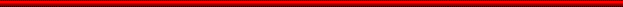 Výroční zpráva o činnosti školyškolní rok 2018/2019V Praze dne: 4. 10. 2019OBSAH:1.	Základní údaje o škole						4	            1. 1      Základní údaje o škole						41. 2	Vedení školy								41. 3	Adresa									4	1. 4	Školy a jejich kapacita						41. 5 	Obory vzdělání a vzdělávací programy				41. 6 	Změny ve skladbě oborů vzdělávání					51. 7	Místa poskytovaného vzdělávání					51. 8	Materiálně technické vybavení školy					51. 9    	Školská rada								51.10	Charakteristika školy							62.	Pracovníci školy							72. 1 	Pedagogičtí pracovníci-počty osob					72. 2	Kvalifikovanost pedagogických pracovníků				72. 3	Věková struktura pedagogických pracovníků			72. 4	Další vzdělávání pedagogických pracovníků			82. 5	Nepedagogičtí pracovníci						93.	Údaje o žácích a výsledcích vzdělávání				103. 1	Počty tříd								103. 2	Změny v počtech žáků v průběhu školního roku			10		                                                                        3. 3	Rozdělení škol podle druhu zdravotního postižení			113. 4	Žáci s trvalým bydlištěm v jiném kraji				11	3. 5	Průměrný počet dětí / žáků na třídu a učitele			11 3. 6	Údaje o výsledcích vzdělávání žáků					123. 7	Výsledky závěrečných zkoušek					123. 8	Údaje o žácích nově přijatých ke vzdělávání			13	3. 9	Uplatnění absolventů							133. 10	Školní vzdělávací programy						143. 11	Výsledky vzdělávání žáků a jejich ověřování			143. 12	Pedagogická asistence						173. 13	Vzdělávání nadaných žáků						173. 14	Kurzy na doplnění základního vzdělávání				173. 15	Vzdělávání cizinců							173. 16	Jazykové vzdělávání a jeho podpora					183. 17	Výchovné a karierní poradenství					183. 18	Prevence sociálně patologických jevů				183. 19	Ekologická a environmentální výchova				193. 20	Multikulturní výchova						19                                          4.	Aktivity školy							20	                                                                         4. 1	Školy v přírodě a další výjezdy žáků školy				204. 2	Spolupráce s partnerskými organizacemi				204. 3	Další aktivity a prezentace školy					204. 4	Školní družina a školní klub						224. 5	Sociálně terapeutická dílna Jinan					22	5.	Výsledky inspekční činnosti					245. 1	Výsledky inspekční činnosti ČŠI					245. 2	Výsledky jiných inspekcí a kontrol					246.	Hospodaření školy							257.	Fotodokumentace							268.	Přílohy Příloha č. 1 – Zpráva o výsledku hospodaření k 31. 12. 2018Příloha č. 2 – Evaluace minimálního preventivního programu    Příloha č. 3 – Zpráva o výsledcích vzdělávání žáků na Základní škole	Příloha č. 4 – Výroční zpráva o poskytování informací            	Příloha č. 5 – Schválení výroční zprávy školskou radou	1.  Základní údaje o škole1. 1	Základní a střední škola waldorfská zřizovatel: Magistrát hlavního města PrahyREDIZO: 600021327 1. 2	Vedení školy Ředitelka: Mgr. Magdaléna Vančatová Spáčilová e-mail: vancatova@waldorfska.cztelefon: 272 930 617 Statutární zástupce: Mgr. Dana Špičkováe-mail: spickova@waldorfska.cz            telefon: 272 930 6171. 3     Kontakty            Adresa: Křejpského 1501, 149 00 Praha 4webové stránky: www.waldorfska.cze-mail: info@waldorfska.cztelefon: 272 930 617, 272 915 619 IČO: 709223061. 4 	Školy a jejich kapacita	Základní škola	kapacita 120 žáků	Střední škola		kapacita 24 žáků	Školní družina		kapacita 36 žáků	Školní klub		bez určení kapacity1. 5	Obory vzdělání a vzdělávací programy	Základní škola waldorfská	obor vzdělávání – 79-01-C/01 Základní škola	školní vzdělávací programy:	1. Waldorfská praktická škola – zpracovaný podle RVP pro ZV, příloha pro žáky s lehkým mentálním postižením – dobíhající program	2. Waldorfská škola pro žáky se speciálními vzdělávacími potřebami – zpracovaný podle RVP pro ZV	Střední škola waldorfská	obor vzdělávání - 78-62-C/02 Praktická škola dvouletá	školní vzdělávací program - Praktická škola dvouletá1. 6	Změny ve skladbě oborů vzděláváníVe školním roce 2018-2019 neproběhly žádné změny ve skladbě oborů vzdělávání ani vzdělávacích programů.1. 7. 	Místa poskytovaného vzdělávání	Vzdělávání všech vzdělávacích oborů je poskytováno na adrese sídla školy:	Křejpského 1501, 149 00 Praha 4	(vlastník objektu je Hlavní město Praha)1. 8	Materiálně technické vybavení školyŠkola sídlí v budově v Praze 4 na Opatově v dobré dosažitelnosti MHD (metro 7 minut, městský autobus 5 minut). Škola je vybavena deseti kmenovými učebnami, speciální učebnou pro výtvarnou výchovu, hudební výchovu, fyziku, tvořivou dramatiku, tanec a jiné pohybové aktivity a sálem pro výuku eurytmie, ve kterém se také pořádají různé společenské akce během školního roku. Jelikož ve výchovně vzdělávací koncepci školy jsou ve velké míře zastoupeny pracovní činnosti, disponuje škola velmi kvalitně vybavenými dílnami pro výuku keramiky, truhlářství, řezbářství a šití, využívána je i kuchyně pro výuku přípravu pokrmů - vaření. Škola nevlastní tělocvičnu, ale k hodinám tělocviku využívá tělocvičny Gymnázia Opatov, kam děti s učiteli dochází spojovací chodbou. Na hodiny informatiky žáci dochází spojovacími chodbami do počítačové učebny Waldorfského lycea. Zde mají k dispozici velmi kvalitní a moderní vybavení výpočetní techniky a informačních a komunikačních technologií. O velké přestávce mají žáci možnost navštěvovat školní knihovnu, kde je také instalováno promítací zařízení.Při škole je pro žáky od 1. do 5. ročníku zřízena školní družina, která má své samostatné prostory. Družina je plně vybavena pro realizaci výchovně vzdělávacích činností družiny. Pro starší žáky škola provozuje nově od 1. 9. 2016 školní klub. Ten je určen žákům od 6. ročníku Základní školy.Stravování žáků je zajištěno v budově Gymnázia Opatov, které se školou přímo sousedí. Žáci prochází do jídelny spojovací chodbou. Jídelna je moderně vybavena a nabízí výběr ze tří jídel, z nichž jedno je vždy zeleninové.Žáci školy mají také možnost využít pro školní i mimoškolní výjezdové pobyty zařízení, které vlastní Nadace rodičů (nezisková organizace, která při škole působí). Jde o dvě budovy v podkrkonoší v Roškopově u Staré Paky. Zde žáci mohou pobývat v čistém prostředí, vytvářet si pozitivní vztah k přírodě a také se učit samostatnosti při péči o sebe, o domácnost i zahradu.1. 9. 	Školská rada	Školská rada byla ustanovena na základě usnesení Rady HMP č. 330 ze dne 23. 3. 2005.Školská rada pracovala ve školním roce 2018 – 2019 ve složení:členové z řad rodičů: Mgr. Kamila Balcarová, paní Klára Vlkováčlenové z řad pedagogů: Mgr. Dana Špičková, Mgr. Lenka Redlichováčlenové jmenovaní zřizovatelem: Mgr. Petr Štěpánek, CSc., paní Eva Nerušilovámístopředseda Školské rady: Mgr. Lenka Redlichovápředseda Školské rady: Mgr. Kamila BalcarováV roce 2019 byli jmenováni noví členové školské rady za zřizovatele a to:Pan Jakub Matějka a paní Mgr. Zuzana Ujhelyiová, radní pro oblast školství Praha 11Školská rada schválila výroční zprávu za rok 2018-2019 – Příloha č. 5.1. 10	Charakteristika školyZákladní škola a střední škola waldorfská vznikla pod názvem Svobodná speciální škola J. A. Komenského v r. 1990 jako první waldorfská škola pro žáky se speciálně vzdělávacími potřebami v České republice.Základní škola a střední škola waldorfská je plně organizovanou základní školou se dvěma stupni a střední školou praktickou se dvěma ročníky. Škola je vzdělávací institucí, jejímž posláním je poskytovat výchovu a vzdělávání žákům se speciálními vzdělávacími potřebami. Vzdělávání žáků na základní škole vychází ze standardu daného Rámcovým vzdělávacím programem pro základní vzdělávání. Vzdělávání studentů střední školy vychází ze standardu daného Rámcovým vzdělávacím programem pro obor vzdělávání praktická škola dvouletá.Základní škola vzdělává žáky s lehkým mentálním postižením, těžšími poruchami učení a pozornosti a žáky s poruchou autistického spektra. Většinou se jedná o kombinaci více postižení. V některých případech integrujeme žáky se středním mentálním postižením. Střední škola vzdělává žáky se středním až těžkým mentálním postižením.Výchovně vzdělávací práce školy je zaměřena na harmonický rozvoj osobnosti žáka, kdy je oslovována zejména rozumová, citová a volní složka osobnosti, a dále na poskytování vědomostí, dovedností a návyků potřebných pro uplatnění žáka v praktickém životě. Výchovně vzdělávací činnost je založena na psychologických a pedagogických zásadách waldorfské pedagogiky. Východiskem práce učitele je důkladné poznávání individuality žáka speciálně pedagogickými metodami i metodami waldorfské pedagogiky. Žák by měl získat základní vědomosti ze všeobecně vzdělávacích předmětů a odborných předmětů, měl by se srozumitelně vyjadřovat ústní i písemnou formou. V souvislosti s individuálními možnostmi žáka jsou rozvíjeny také jeho osobnostní kvality, pohybové, umělecké a rukodělné schopnosti a dovednosti. Cílem je připravit žáky na vstup do odborného učiliště a na samostatný praktický život se zdravým sebevědomím.Počet žáků ve třídě je omezen na maximálně dvanáct, což umožňuje individuální přístup ke každému z nich, včetně upravení rozsahu učiva podle schopností každého žáka dle doporučení školského poradenského zařízení.V jednotlivých ročnících se od počátku existence školy vyučují žáci s různými druhy i stupni zdravotního postižení. Tento způsob se velice dobře osvědčil. Žáci se vzájemně motivují k lepším výkonům prostřednictvím své různorodosti v oblasti jejich silných stránek a možností a zároveň se učí toleranci a citlivému sociálnímu chování. Škola tím velmi dobře naplňuje současný trend společného vzdělávání a dá se říci, že od počátku byla inkluzivní školou.2. Pracovníci školy2. 1	Pedagogičtí pracovníci -počty osobPedagogičtí pracovníci jsou uvedeni včetně asistentů pedagoga.2. 2 Kvalifikovanost pedagogických pracovníkůÚdaje jsou uvedeny včetně asistentů pedagoga.2. 3 Věková struktura pedagogických pracovníkůV údajích jsou uvedeni všichni pedagogičtí pracovníci - učitelé, asistenti pedagoga a vychovatelé.2. 4 Další vzdělávání pedagogických pracovníkůSemináře a kurzy2. 5 Nepedagogičtí pracovníci školyPočty osobDalší vzdělávání nepedagogických pracovníků3. Údaje o žácích a výsledcích vzdělávání3. 1 	Počty tříd3. 2 	Změny v počtech žáků v průběhu školního rokuZákladní školaStřední školaVe střední škole neproběhly změny v počtech žáků.3. 3 Rozdělení škol vzdělávající žáky a studenty se speciálními vzdělávacími potřebami podle druhu zdravotního postižení3. 4 Průměrný počet dětí / žáků na třídu a učitele (stav dle zahajovacího výkazu)3. 5 	Žáci s trvalým bydlištěm v jiném kraji3. 6 	Údaje o výsledcích vzdělávání žáků3. 7	Výsledky závěrečných zkoušek3. 8	Údaje o žácích nově přijatých ke vzdělávání pro školní rok 2017-2018Základní škola - údaje o zápisu k plnění povinné školní docházky Do první třídy nastoupilo 8 žáků. Další byl přijat k 24. 9. 2019.Střední škola – údaje o přijímacím řízení do 1. ročníku školního roku 2017-20183. 9 	Uplatnění absolventůZákladní školaStřední škola3. 10	Školní vzdělávací programyZákladní školaZákladní škola pracuje podle vlastního školního vzdělávacího programu (dále jen ŠVP) od školního roku 2007/2008. ŠVP byl schválen pedagogickou radou dne 7. 6. 2006 pod Č.j.: WŠ 242/2006. ŠVP je zpracován na základě Rámcově vzdělávacího programu pro základní vzdělávání, podle přílohy pro vzdělávání žáků s lehkým mentálním postižením. Tento ŠVP je v současnosti dobíhajícím programem pouze na 2. stupni ZŠ.Název ŠVP je:  Waldorfská praktická škola.Od 1. 9. 2013 zapojila základní škola do svého vzdělávacího systému nový školní vzdělávací program pro žáky bez mentálního postižení, kteří potřebují být zařazeni do speciálního vzdělávání z důvodů jiného zdravotního postižení a potřebují se vzdělávat v menších kolektivech s individuálním přístupem. Tento ŠVP je zpracován podle Rámcově vzdělávacího programu pro základní vzdělávání. Každý žák pak má svůj individuální vzdělávací plán, který zohledňuje jeho zdravotní postižení. ŠVP je stále evaluován a doplňován.Název ŠVP je: Waldorfská škola pro žáky se speciálními vzdělávacími potřebami.Střední školaStřední škola má školní vzdělávací program zpracovaný podle Rámcově vzdělávacího programu pro obor vzdělávání praktická škola dvouletá. Název ŠVP je: Praktická škola dvouletá3. 11	Výsledky vzdělávání žáků a jejich ověřováníHodnocení výsledků vzdělávání žáků probíhá formou slovního hodnocení. Tento způsob hodnocení umožňuje lépe postihnout pokroky i neúspěchy žáka vzhledem k jeho možnostem, zdravotnímu znevýhodnění i úsilí. Zásady a kritéria slovního hodnocení jsou uvedeny ve školním řádu. Ve školním roce 2018/2019 neprospěli dva žáci základní školy, kteří budou opakovat ročník, oba na prvním stupni. Na střední škole prospěli všichni studenti. Chování žáků bylo hodnoceno jako velmi dobré, kromě čtyř případů na Základní škole – blíže v článku 3. 18 Prevence patologických jevů. Ověřování výsledků vzdělávání v ZŠVzhledem k tomu, že výsledky vzdělávání u žáků se zdravotním postižením jsou závislé na druhu a míře postižení, je ověřování výsledků vzdělávání velmi komplikované. Abychom však mohli výsledky vzdělávání žáků obecně ověřit, vytvořili jsme vlastní systém, který hlouběji sleduje výsledky žáků v 6. a 10. ročníku. Kromě základního testu, který žáci absolvují a který vychází z výstupů ŠVP, doplňuje tyto výsledky ještě dotazník pro učitele a pro rodiče. V dotazníku hodnotí učitel a rodič jednotlivé dítě ze svého pohledu, hodnotí tedy pokrok konkrétního dítěte, a to podle stanovených kritérií.Ke každému kritériu jsou stanoveny jednotlivé indikátory, které dotazovaní učitelé a rodiče hodnotí na základě škály hodnocení. Výsledky jsou pak vyjádřeny průměrem. Otázky jsou rozděleny do šesti skupin podle klíčových kompetencí. Každá kompetence pak byla vyhodnocena jednou průměrnou známkou.Kompetence komunikativníKompetence sociálníKompetence pracovníKompetence občanskáKompetence k řešení problémůKompetence k učeníOdpovědi u jednotlivých otázek jsou vyjádřeny v průměru dle následující hodnotící škály Návratnost dotazníků:v 6. ročníku – rodiče 84,6%, učitelé 100%v 10. ročníku - rodiče 91,6%, učitelé 100%Výsledky hodnocení vzdělávání ve školním roce 2018/2019 u žáků 6. ročníku a 10. ročníku jsou v číselné formě uvedeny v následujících tabulkách. Podrobné zpracování výsledků vzdělávání je uvedeno v příloze č. 3.Komunikativní kompetence                                                Kompetence sociální                                                             Kompetence pracovní       Občanská kompetence                                                          Kompetence k řešení problémů                                          Kompetence k učení                                                             Závěrečné shrnutí výsledků vzdělávání - komentář Z  dotazníků vyplývá, že žáci prospívají dobře, přestože mají osobní, zdravotní i výukové potíže. V 6. i v 10. ročníku se ve třídní skupině sešli žáci velmi různorodí, Úroveň kognitivních schopností se pohybuje od podprůměru přes lehké mentální postižení až ke střední mentální retardaci. Poslední jmenované postižení značně ovlivňuje jejich možnosti dosáhnout lepších výsledků při posuzování některých kompetencí, například kompetence k učení a kompetence k řešení problému. Podobné je to i u žáků těchto tříd s diagnózou autismu. Několik žáků se bez pomoci asistenta neobejde. Oba ročníky navštěvují některé děti již od počátku školní docházky. Ostatní žáci postupně přistoupili v pozdějším období, když začali selhávat na kmenové základní škole. Mnozí měli nedostatky v základech učiva, malou motivaci k učení i problémy s chováním. Přesto lze obě třídy považovat v měřítku školy za poměrně sociální skupiny.Pohledy na dítě očima rodičů a očima učitelů se liší. V obou třídách je názor učitele oproti rodičům s výjimkou jednoho případu kritičtější, realističtější.V celkovém hodnocení zmíním nejprve body s nejvyšší průměrnou hodnotou – tedy body, nad kterými bychom se měli zamyslet a zvážit, zda můžeme ovlivnit jejich zlepšení:Komunikativní kompetence odkryla, že žáci 6. ročníku ještě nejsou soudní k výsledkům své práce.  V menší míře stejný problém doznívá v 10. ročníku, kde někteří žáci navíc nedokáží plně naslouchat ostatním. V oblasti sociálních kompetencí by se děti 6. třídy měly zlepšit v péči o své zdraví, naučit se hodnotit samy sebe a vytvářet kvalitní vztahy s okolím. 10. ročník ukazuje také slabiny ve vytváření kvalitních vztahů i v péči o své zdraví.Pracovní kompetence 6. ročníku naráží na malou schopnost rozplánovat si práci. Rodiče by ocenili větší ochotu dětí při pomáhání v domácnosti a s nákupy. Některým studentům 10. ročníku se nedaří jak plánování práce, tak i dokončování úkolů. Občanské kompetence žáků 6. ročníku je třeba dále rozvíjet, hlavně dodržování pravidel a budování vztahu k vlasti. Výsledky studentů 10. ročníku vycházejí pěkně, jen potřebují posílit vztah k vlasti. Kompetence k řešení problémů je slabá především v 6. ročníku, žáci ještě nedokáží předvídat problém ani vyhodnotit rizika, mají potíže se poučit.   Někteří studenti 10. ročníku raději čekají na radu dospělého.Kompetence k učení je u žáků 6. ročníku oslabena, protože mají potíže se soustředit a u práce vytrvat. Naučit se musí také samostatně vyhledávat odpovědi v encyklopediích a na internetu.   V 10. ročníku je situace mnohem optimističtější. Někteří studenti s vyšší mírou zdravotního postižení bez pomoci dospělého neporozumí písemnému zadání a přeceňují se nebo podceňují. Žáci 6. ročníku se zlepšili především v sebeobsluze, jsou ochotni druhým pomoci a dokáží již vyjádřit svůj názor. Studenti 10. ročníku jsou od nástupu do naší školy otevřenější, zdvořilejší, vnímavější a ohleduplnější vůči okolí, ochotni pomáhat ve škole i v rodině. Ověřování výsledků vzdělávání ve SŠVýsledky vzdělávání žáků jsou ověřovány standardně v průběhu školního roku ve všech ročnících testy, písemnými pracemi, praktickými prověrkami, apod. Na jejich základě a na základě práce žáků ve vyučování jsou žáci slovně hodnoceni. Způsob a kritéria slovního hodnocení jsou součástí školního řádu. Výsledky vzdělávání žáků Praktické školy dvouleté jsou ověřovány závěrečnou zkouškou. 3. 12	Pedagogická asistenceVe škole působí asistenti pedagoga. Ve školním roce 2018-2019 působili asistenti pedagoga ve všech třídách kromě jedné na základní škole a ve dvou třídách praktické školy dvouleté. Asistenti pedagoga pracují s žáky, kteří mají těžší zdravotní postižení a potřebují dopomoc po celou dobu jejich pobytu ve škole, ve výuce i o přestávkách. Činnost asistentů se velmi osvědčuje a pomáhá k lepším výsledkům nejen u konkrétních žáků, ale zvyšuje i celkovou kvalitu vyučování. Díky spolupráci učitele a asistenta mohou být individuální potřeby žáků lépe podporovány. Výrazně je také posílena bezpečnost žáků, a to zejména při přechodech mezi třídami a o přestávkách.3. 13	Vzdělávání nadaných žákůŽáci, kteří jsou dle výsledků své práce schopni pojmout více učiva, jsou více zapojováni ve výuce s jiným podílem učební látky. Průběžně se výsledky vzdělávání hodnotí na pedagogických radách školy a v pedagogické skupině, kde se společně konzultuje penzum učební látky a výsledky žáků. Snaha je, aby každý žák byl vzděláván v maximu svých možností a schopností.  3. 14	Kurzy na doplnění základního vzdělávání nebo základů vzděláníTyto kurzy škola neorganizuje.3.15	Vzdělávání cizinců a příslušníků národnostních menšinV naší škole se vzdělávali ve školním roce 2018-2019 tři cizinci s trvalým pobytem v České republice. Ve všech třídách, kde jsou tito žáci přítomni, působí asistent pedagoga. Díky zapojení školy v projektu Šablony pro ZŠ byla těmto žákům nabídnuta možnost doučování českého jazyka.3. 16	Jazykové vzdělávání a jeho podporaOd školního roku 2018-2019 škola vyučuje dva cizí jazyky. Prvním cizím jazykem je anglický jazyk, druhým je německý jazyk. Anglický jazyk je na Základní škole vyučován od prvního ročníku, v osmém ročníků přibývá německý jazyk. Na Střední škole praktické je vyučován pouze jeden cizí jazyk a to angličtina. Počet hodin cizího jazyka je některým žákům upravován na základě doporučení školského poradenského zařízení a toto je zohledněno v individuálním vzdělávacím plánu. V tomto školním roce byl anglický jazyk vyučován na základní škole na druhém stupni kvalifikovanou učitelkou. Na prvním stupni a střední škole vyučovali anglický jazyk nekvalifikovaní učitelé, ale s výbornou znalostí anglického jazyka i metodiky vyučování cizích jazyků. Bohužel se dlouhodobě nedaří získat na celé penzum vyučovacích hodin cizího jazyka kvalifikované pracovní síly. Na škole nepůsobil žádný rodilý mluvčí. Škola podporovala jazykové vzdělávání učitelů prostřednictvím spolupráce se zahraničními odborníky, kteří každoročně na škole působí, a možností absolvovat kurzy zaměřené na výuku anglického jazyka.3. 17	Výchovné a kariérní poradenstvíVe škole působily dvě výchovné poradkyně: - pro základní školu (1. - 8. ročník) Mgr. Jindra Váchová,- pro kariérní poradenství (ročník základní školy 9. - 10.) a Střední praktickou školu Mgr. Zdena Němcová.Rodiče každého přijímaného žáka jsou důkladně seznámeni výchovným poradcem s metodami a způsobem výuky a výchovy v naší škole. Při dlouhodobých i aktuálních potížích žáka pomáhá výchovný poradce řešit problém ve spolupráci s třídním učitelem, rodičem. Pokud je problém náročnější, obrací se výchovný poradce dále na metodika prevence sociálně patologických jevů, případně pracovníky školského poradenského zařízení. V krajních případech škola spolupracuje i s dalšími orgány (oddělení sociální péče, krizová centra, Policie ČR). Pro rodiče vycházejících žáků jsou pořádány informativní schůzky. Škola rodičům doporučuje psychologické kariérní vyšetření a v případě jejich zájmu i vyšetření zprostředkovává. V tomto smyslu škola spolupracuje s některými školskými poradenskými zařízeními. 3. 18	Prevence sociálně patologických jevů (prevence rizikového chování)Ve škole působí metodik prevence sociálně patologických jevů, který je absolventem specializačního studia pro tyto metodiky. Prevenci sociálně patologických jevů škola provozuje dle Minimálního preventivního programu, který je umístěn na webových stránkách školy. Evaluace minimálního preventivního programu je uvedena v příloze č. 2 této zprávy.Bohužel v některých případech škola musela přistoupit k negativním výchovným opatřením. Třem žákům byla uložena ředitelská důtka, čtyři žáci dostali dvojku z chování. Důvodem udělení výchovných opatření bylo opakované porušování školního řádu – záškoláctví (neomluvené hodiny), nepřipravenost na vyučování, ničení majetku školy, nevhodné chování ke spolužákům i učitelům, chování vykazující známky šikany. S problémovými žáky se ve škole intenzivně pracuje – někteří žáci měli individuální výchovný plán, probíhají pohovory s rodiči, kde rodiče dostávají i doporučení odborné pomoci. V průběhu školního roku proběhlo třináct preventivních programů pro žáky prvního i druhého stupně. Systém práce s problémovými žáky mají v kompetenci dva výchovní poradci a metodička prevence patologických jevů (více v Minimálním preventivním programu - příloha č. 2).3. 19	Ekologická a environmentální výchovaEkologická a environmentální výchova prolínají jako průřezové téma některé předměty již od nejnižších ročníků základní školy. Jde o předměty: Tvořivá dramatika, Člověk a jeho svět, Člověk a společnost, umělecké i pracovní předměty. Prakticky se zapojují všechny ročníky pravidelným tříděním odpadů, výzdobou školy vlastnoručně vyrobenými plakáty na aktuální témata, šetřením materiálů při pracovním vyučování, sběrem ovoce, úpravou travních ploch kolem školy, péčí o pozemky, pěstováním obilí a zeleniny aj.  Pro tyto činnosti škola využívá vlastní pozemky, zahradu a také pobyty mimo Prahu, kde jsou děti prakticky spojeny s přírodou. Ve všech ročnících je hluboce pěstován vztah a úcta k životnímu prostředí.3. 20	Multikulturní výchovaMultikulturní výchova prochází všemi vzdělávacími oblastmi, zejména pak oblastmi Člověk a společnost (dějepis, výchova k občanství) a Umění a kultura (Hudební výchova, Výtvarná výchova, Taneční průprava). Ve škole se vyučuje jako průřezové téma. Vzhledem k tomu, že školu navštěvují žáci jiných sociokulturních skupin, je výchova v tomto smyslu přirozená a interaktivní. Žáci jsou v rámci mezilidských vztahů vedeni k nerozlišování etnik a kultur, k poznávání a respektování zvláštností jiných sociokulturních skupin. Rozdílnost je chápána jako možnost vzájemného obohacování a tvořivé spolupráce. V  uměleckých činnostech mají žáci příležitost vyzkoušet si prožitek jiných kultur a ukázat si jejich hodnoty například formou písní, textů v jiných jazycích, tanců, hudebních skladeb apod.4. Aktivity školy 4. 1 Školy v přírodě a další výjezdy žáků školyŽáci základní školy i střední školy pravidelně absolvují pětidenní pobyty v rámci školního vyučování v domě Nadace rodičů JAK v Roškopově u Staré Paky. Někteří žáci školy také absolvují každoročně lyžařský výcvik. Níže je uveden přehled výjezdů ve školním roce 2018 - 2019. 4. 2 Spolupráce s partnerskými organizacemiV průběhu roku škola spolupracovala především s následujícími organizacemi:Nadace JAK  - nadace rodičů a přátel školySOŠ Waldorfské Lyceum Základní škola waldorfská JinoniceObčanské sdružení TYMYJÁnChráněné dílny Gawain, Ignis a EliášAsociace waldorfských škol ČRSpolek pro léčebnou pedagogiku a sociální terapiiAmgen, s.r.o. – dobrovolnické práce4. 3 Další aktivity a prezentace školyVe školním roce opět probíhaly tradiční oslavy svátků, které jsou součástí výchovně vzdělávacího programu školy. Celá škola společně přivítala nové žáky v 1. ročníku. Žáci společně oslavovali svátek sv. Václava a sv. Michaela. Žáci 9. ročníku zorganizovali Martinskou slavnost pro děti I. stupně. V říjnu proběhla prezentace praktické školy dvouleté v rámci výstavy středních škol Schola Pragensis. Při adventu se již tradičně setkávala celá škola, každé pondělní ráno, při vyprávění vánočních příběhů, při společné výrobě svící, 5. ročník připomněl svátek sv. Barbory. Mezi vyvrcholení adventu patřilo vystoupení žáků při tradičním Vánočním setkání rodičů a učitelů školy spojené s výstavou výrobků žáků. Nový kalendářní rok začal putováním Tří králů, které připravili žáci 5. ročníku, celá škola se veselila také v březnu při Masopustu. O velikonočním jarmarku měli všichni návštěvníci možnost vyrobit si drobné předměty s velikonoční a jarní tématikou v tvořivých dílnách a společně odnést a spálit Moranu jako rozloučení se zimou. Konec školního roku byl ve znamení svatojánské slavnosti, oslav 7. výročí položení Základního kamene školy a oslav 28. výročí založení školy a závěrečného divadelního vystoupení žáků 1. + 2. ročníku praktické školy dvouleté. S organizací akcí pomáhala škole Nadace rodičů JAK. Poslední školní den se všichni žáci i učitelé po předání vysvědčení tradičně rozloučili s žáky, kteří ze školy odcházejí.Přehled školních akcí ve školním roce 2018 - 20193. 9.  Zahájení školního roku – společné zahájení nového školního roku a přivítání nových žáků1. 10. Dožínky – žáci 4. třídy upekli chléb z vlastnoručně vypěstovaného obilí, který slavnostně nabídli k ochutnání v každé třídě1. 10.  Michaelsko Václavská slavnost – plnění úkolů, zdolávání překážek, zkoušku odvahy pro žáky 1. stupně připravila 7. třída14. 11.  Martinská slavnost – slavnost pro děti 1. -3. třídy a rodiče za doprovodu rozsvícených světýlek připravila 9. třída22. – 24. 11.  Schola Pragensis – prezentace Praktické školy dvouleté na veletrhu škol2. 12.  Adventní zahrádka – 1. adventní neděle – slavnost pořádaná hlavně pro nejmenší děti  1. – 3. třídy a jejich rodiče za doprovodu hudby a zpěvuAdventní setkávání – po tři pondělky probíhalo celoškolní ranní setkávání za doprovodu adventních a vánočních písní a předvánočního vyprávění Výroba svící – v průběhu adventu si všechny děti vyrobily vlastní svíčku z pravého včelího vosku4. 12.  Svatá Barbora – průvod Barborek, které navštívily všechny třídy na škole a všem děvčatům a paním učitelkám rozdaly třešňové větvičky, uspořádala 5. třída13. 12.  Svatá Lucie – návštěvu zvídavých Lucií, které vymetly špínu a nepořádek ze všech tříd, kabinetů a kanceláří na škole, uskutečnila 8. třída20. 12.  Vánoční jarmark a vystoupení – celoškolní akce pro rodiče a děti spojená s prodejem výrobků dětí a vánočním divadelním pásmem, na kterém se podílely všechny třídy7. 1.  Tři králové – průvod Tří králů a jejich družiny po škole uspořádala 5. třída15. 1.  Den otevřených dveří 19. – 26. 1.  Lyžařský výcvik – pro žáky 7. – 10. ročníku5. 3.  Masopust – celoškolní veselice v maskách za hudebního doprovodu zakončená masopustními dobrotami, kterou vedly masky 6. třídy12. 3.  Den otevřených dveří25. 3. „Dobrodružství Toma Sawyera“ – divadelní představení 9. třídy na motivy filmu Páni kluci, představení se uskutečnilo v Divadle Na Prádle, představení pro učitele, žáky a jejich rodiče.15. 4.  Velikonoční jarmark a vynášení Morany – celoškolní akce pro rodiče a děti zakončená spálením Morany a rozloučením se zimou15. 5. Rekonstrukce školního skleníku – díky finanční podpoře Státního fondu Životního prostředí ČR, v rámci projektu Přírodní zahrady, získala naše škola finanční prostředky na realizaci rekonstrukce.17. – 18. 5. Olympiáda waldorfských škol v Pardubicích – každoroční nejen sportovní setkání 5. tříd26. 5. Závěrečné eurytmické vystoupení žáků 10. třídy – proběhlo v ZŠ Taussigova, Ládví10. 6. Závěrečná akademie školy + oslavy 28. výročí založení školy - hudební a divadelní vystoupení tříd pro rodiče a děti. Tentokrát proběhly tyto oslavy z kapacitních důvodů v sále komunitního centra Matky Terezy na Hájích.13. 6. Slavnostní večer odcházejících žáků – komorní rozloučení s odcházejícími žáky v rámci kolegia učitelů15. 6. Waldorf 100 – vyvrcholení mezinárodní oslavy k 100. výročí založení první waldorfské školy v historii celosvětového waldorfského školství. V rámci těchto oslav v ČR se vrcholné slavnosti uskutečnily v Praze na Vyšehradě.17. 6. Školní slavnost 7. výročí položení Základního kamene školy – společné slavnostní setkání žáků a učitelů školy u příležitosti tohoto významného výročí.18. 6.  Závěrečné divadelní představení obou ročníků SŠ praktické – „Noemova archa“ + „Faust“ – představení pro rodiče, žáky a učitele 24. 6. Svatojánská slavnost - od 10,15 h proběhla venku svatojánská slavnost pro malé děti 1.- 3. třídy, slavnosti se účastnili jako pořadatelé i studenti Waldorfského lycea28. 6.  Zakončení školního roku – společné zpívání a rozloučení s odcházejícími žáky z 10. ročníku a z 2. ročníku Praktické školy – jejich symbolické vykopnutí do života.Duben 2019 až září 2019 Celoroční venkovní učebna – díky finanční podpoře Magistrátu hl. m. Prahy proběhla v uvedených měsících na školním pozemku realizace výstavby venkovní učebny, která významně zasáhne do kvality výuky žáků tím, že zde bude probíhat výuka především přírodovědných předmětů a díky umístění učebny tak bude možno přímo propojit teorii s názorným výkladem a praktickým pozorováním.4. 4	Školní družina a školní klubPři škole je zřízena školní družina. Kapacita školní družiny je 36 žáků. Žákům jsou k dispozici dvě místnosti uzpůsobené pro volnočasové aktivity, dále venkovní uzavřený prostor (sad) vybavený pískovištěm, lavičkami, houpacími sítěmi, trampolínou. Žáci mohou využívat také prostory tanečního sálu a učebny pro pracovní vyučování. Družina je vybavena k relaxaci a odpočinku, ale i k hrám a společenské zábavě.V tomto školním roce jsme naplnili kapacitu dvou oddělení, do družiny bylo zapsáno celkem 36 žáků. Zájem rodičů je však vyšší než kapacita školní družiny. Toto chceme v budoucnu řešit navýšením kapacity. Překážkou je prozatím nalezení vhodných prostorů.Od školního roku 2016-2017 se stal součástí školy také školní klub. Klub je určen žákům druhého stupně základní školy, kteří mají závažnější postižení a potřebují vedení a dohled v době mezi odpoledním vyučováním nebo si je rodiče nemohou vyzvedávat hned po vyučování. Klub je umístěn do jedné z volných tříd a jeho náplní jsou společenské hry, hudební, výtvarné a pracovní aktivity a příprava na vyučování. Pro školní klub bychom rádi v budoucnu nalezli a vybavili vhodnější prostory. 4. 5	Sociálně terapeutická dílna JinanOd roku 2006 při škole působí sociálně terapeutická dílna JINAN. Vznikla z grantu Evropských sociálních fondů za účelem umožnit absolventům školy, kteří pro své vážné postižení (mentální a tělesné) budou těžko hledat uplatnění v zaměstnání na volném trhu, smysluplně se pracovně a sociálně zařadit do společnosti. Po ukončení grantu se dařilo v projektu pokračovat a v roce 2011 se stala chráněná dílna součástí školy. Dílna je registrovanou sociální službou. Dílnu využívají také klienti z jiných zařízení, dílna spolupracuje např. s Jedličkovým ústavem, sociálně terapeutickou dílnou Eliáš, Gawain a dalšími. Kapacitu dílny jsme pro velký zájem rozšířili. V současnosti má dílna 8 klientských míst.Práce v dílně navazuje svým výrobním zaměřením částečně na práce vyučované na Praktické škole dvouleté: práce se dřevem, s přírodním textilem a s vlnou, práce na zahradě.Činnost dílny je financována z dotací Ministerstva práce a sociálních věcí, Magistrátu hlavního města Prahy, z prodeje výrobků dílny a z firemních a soukromých darů. Několikátým rokem dostáváme grant také od Městské části Praha 11.Zúčastnili jsme se tradičních prodejně – propagačních akcí: vánoční a velikonoční jarmarky v ZŠW Jinonice a ZŠW Dědina, v MŠ ve Slušticích, v Obci křesťanů, v rámci Kongresu IPTM v Českém Krumlově a dalších. Své výrobky propagujeme a prodáváme také na našich stránkách www.dilnajinan.cz nebo v internetovém obchodě www.vedlesebe.cz.Umožňujeme exkurze v dílně pro děti ZŠW z Jinonic i dalších škol, které si zde vyzkouší tkaní, česání vlny a předení na kolovrátku. Studenti waldorfského lycea u nás absolvují sociální praxi (1-2x ročně), což přispívá k prohloubení vhledu těchto studentů do problematiky lidí s handicapem. Praxi u nás absolvovali také další studenti středních i vysokých škol zaměřených na sociální práci.Vedle pracovních činností společně s uživateli služby pravidelně zpíváme – co nacvičíme, příležitostně uplatníme při různých příležitostech.Pěkným zážitkem a velkou pomocí pro dílnu je pravidelná brigáda firmy Amgen. V tomto roce nám zaměstnanci Amgenu pomohli s vánoční výzdobou, kterou připravujeme tradičně pro některé firmy (např. Restaurace U Pecků).Jsme spolu se školou členy Spolku pro léčebnou pedagogiku a uměleckou terapii. S ostatními členy Spolku se pravidelně několikrát v průběhu roku scházíme a vyměňujeme si zkušenosti. Uskutečnili jsme také setkání společně s klienty, vzájemně se obohatili zpíváním, divadelním vystoupením a společně poseděli.Během letních prázdnin jsme s uživateli služby podnikli prázdninový pobyt v Chlumu u Třeboně, již do známého prostředí, ve spolupráci se Spolkem pro podporu Dílny JINAN. Náplní těchto dní byly výlety, hry, koupání, výtvarné činnosti. Během roku pořádáme společně 1-2 výlety za bývalým klientem do ústavu ve Snědovicích nebo například společnou návštěvu kavárny a kina.5. Výsledky inspekční činnosti 5. 1	Výsledky inspekční činnosti provedené ČŠIVe školním roce 2018/2019 ve škole neproběhla kontrola České školní inspekce. 5. 2	Výsledky jiných inspekcí a kontrolVe školním roce 2018-2019 v organizaci proběhla veřejnosprávní finanční kontrola Magistrátu Hlavního města Prahy, Odboru kontrolních činností. Kontrola proběhla v době 19. 3. – 16. 4. 2019. Předmětem kontroly bylo hospodaření organizace s veřejnými prostředky a přiměřenost a účinnost jejího vnitřního kontrolního systému. V průběhu kontroly byly zjištěné některé nedostatky, na jejichž odstranění přijala organizace opatření k nápravě. Závěr protokolu o následné veřejnosprávní finanční kontrole je uveden níže.„Při následné veřejnosprávní finanční kontrole příspěvkové organizace Základní škola a střední škola waldorfská za období roku 2018, která byla prováděna výběrovým způsobem, byly ověřeny významné údaje v účetnictví a v účetních výkazech a porovnány se skutečným stavem majetku, závazků, majetkových a finančních fondů a s výsledkem hospodaření podle rozpočtu. V kontrolovaném období příspěvková organizace plnila poslání, pro které byla zřízena, tj. poskytuje základní vzdělání a střední vzdělání pro žáky se speciálními vzdělávacími potřebami. Součástí organizace je školní družina. Dále organizace poskytuje sociální službu dle zákona o sociálních službách, a to v sociálně terapeutické dílně.  Testováním jednotlivých oblastí hospodaření bylo zjištěno, že účetnictví organizace bylo, až na výjimky uvedené v protokolu, vedeno v souladu se zákonem č. 563/1991 Sb., o účetnictví. Zjištěné nedostatky jsou uvedeny v části II. tohoto protokolu. Nebyly zjištěny žádné promlčené pohledávky. Inventarizace majetku, pohledávek a závazků ke dni 31. 12. 2018 byla provedena v souladu s příslušnými ustanoveními zákona o účetnictví a vyhláškou o inventarizaci. Vynaložené finanční prostředky, testované při kontrole nákladů, souvisely s činností vymezenou zřizovací listinou. Nebylo zjištěno porušení zákona o veřejných zakázkách. Vnitřní kontrolní systém organizace lze hodnotit jako funkční, s výjimkou výkonu řídící kontroly v oblasti interních účetních dokladů a zadávání internetové prezentace organizace.“ Žádné další kontroly v organizaci neproběhly.6. Hospodaření školyV tomto kalendářním roce 2018 ukončila organizace hospodaření s nulovým hospodářským výsledkem v hlavní činnosti. Na druhé straně vykázala organizace z doplňkové činnosti kladný hospodářský výsledek ve výši 223 157,- Kč. Nicméně v průběhu roku organizace žádala o navýšení provozních prostředků ve výši 600 000,-Kč, které potřebovala na pokrytí provozních nákladů zejména na energie a služby. Již několik let nedošlo k navýšení provozních prostředků, ale ceny za energie a služby stoupají, zvyšují se i nároky na administrativu a tím stoupají i náklady. Dále se zvýšil počet žáků ve škole a v souvislosti s tím i počet zaměstnanců. Stoupla tedy i spotřeba energií a náklad na služby například v oblasti mzdového účetnictví, služby ICT atd. Předpoklad potřeby navýšení provozních prostředků je tedy i do dalšího kalendářního roku. V oblasti mzdových prostředků byly pokryty veškeré potřeby organizace včetně platů asistentů pedagoga a všech navýšení platů pedagogických i nepedagogických pracovníků vzhledem k legislativním změnám. Organizace žádala o uvolnění finančních prostředků z fondu odměn, investičního fondu a rezervního fondu. Prostředky fondu odměn nebyly využity. Prostředky investičního fondu byly využity na opravu a údržbu svěřeného majetku ve výši 150 000,- Kč. Prostředky rezervního fondu byly využity ve výši 200 000,- Kč na vybavení kanceláří. Byly nakoupeny nové židle do sborovna a uzamykatelné skříně do sborovny, kabinetů a kanceláří na dokumenty vzhledem k zavedení opatření souvisejících s ochranou osobních údajů. Podrobná zpráva o hospodaření školy k 31. 12. 2018 je součástí přílohy – příloha 1.FOTODOKUMENTACE   ŠKOLYZahájení školního roku – přivítání prvňáčků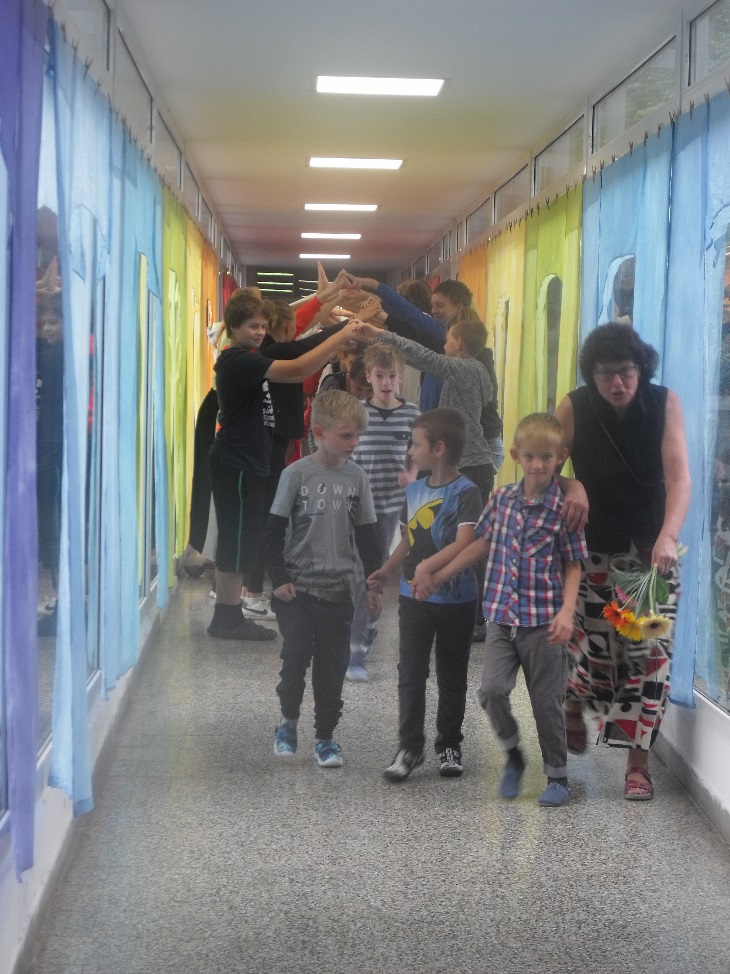 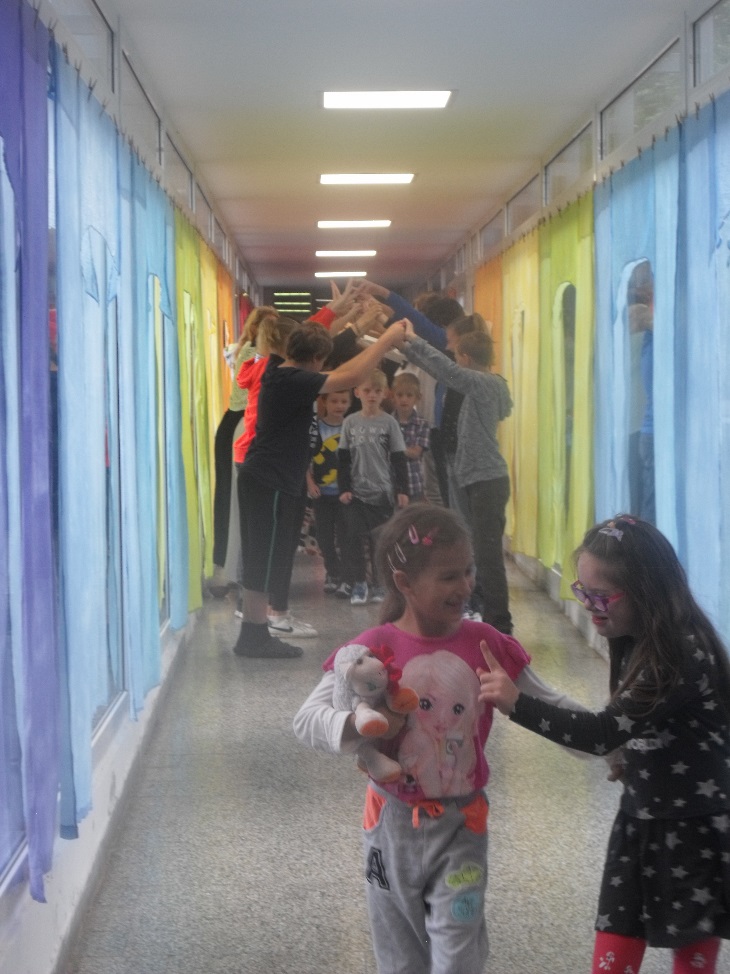 Tři králové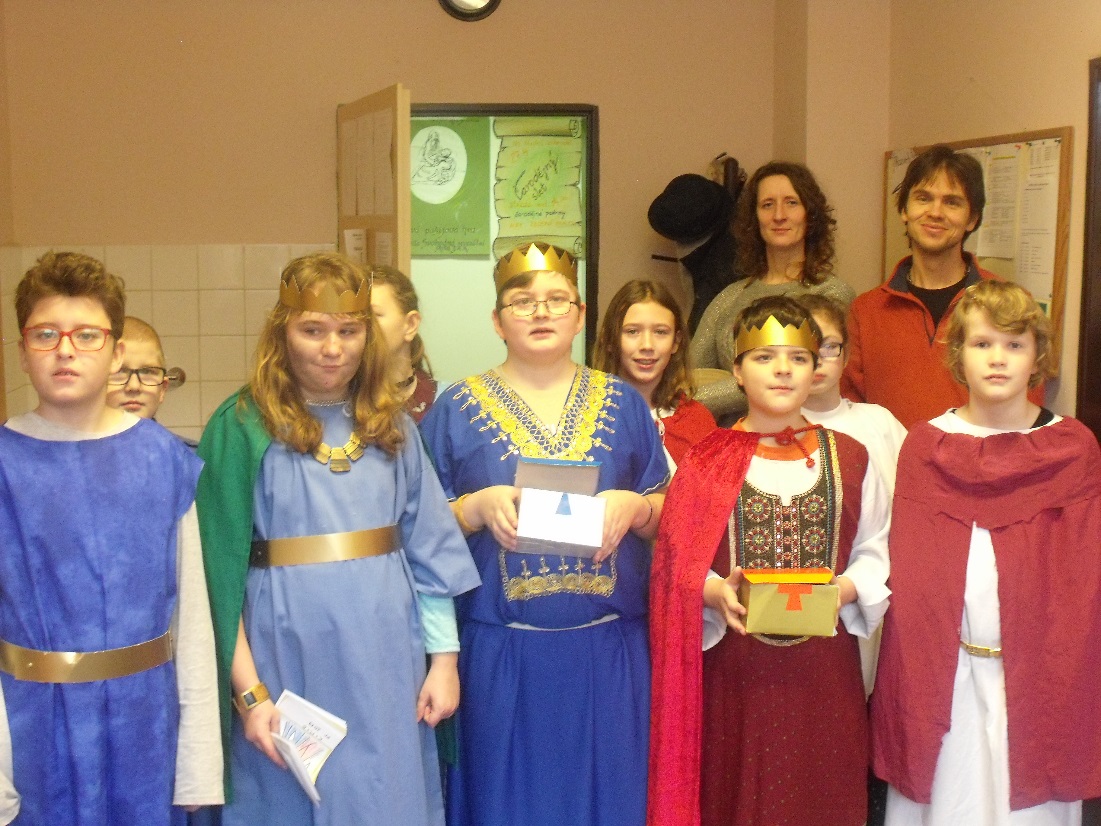 Masopust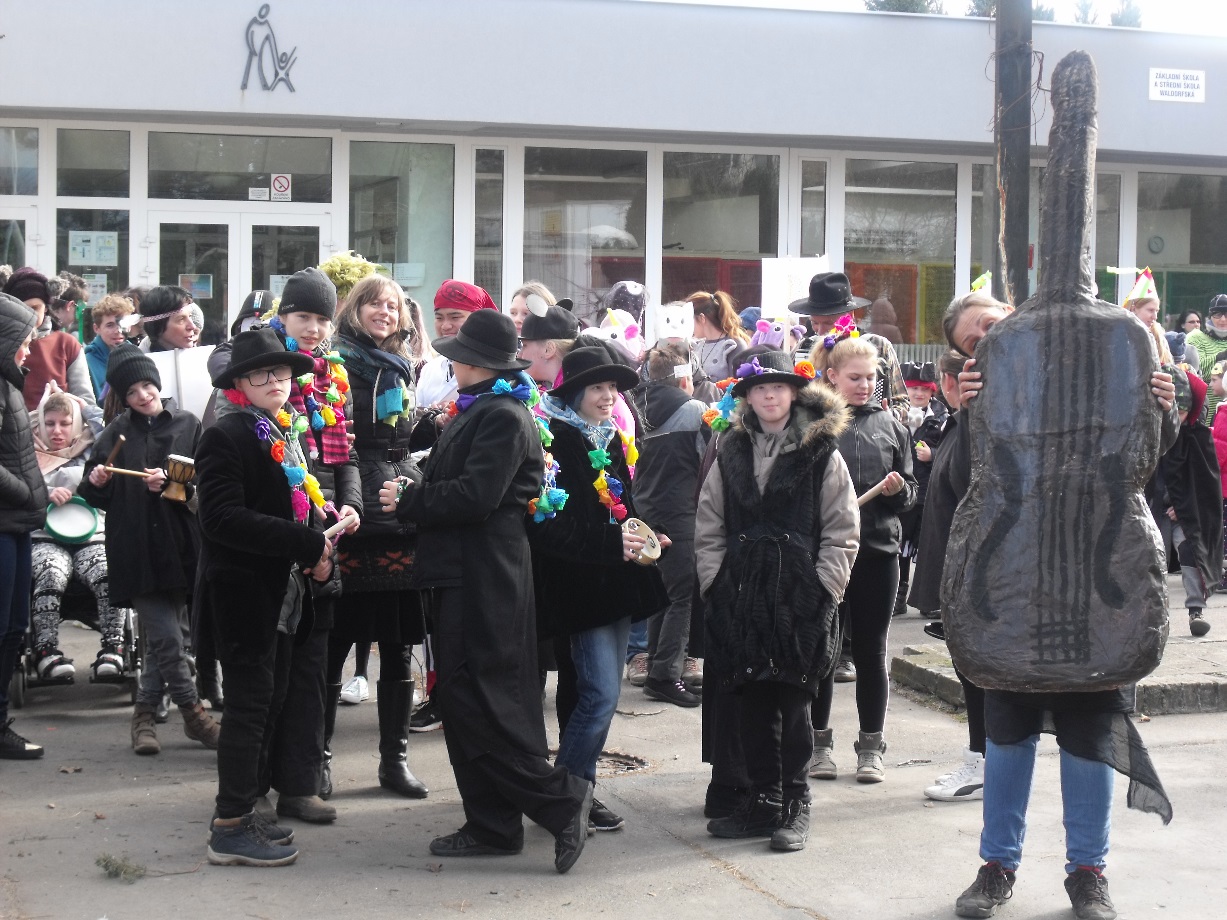 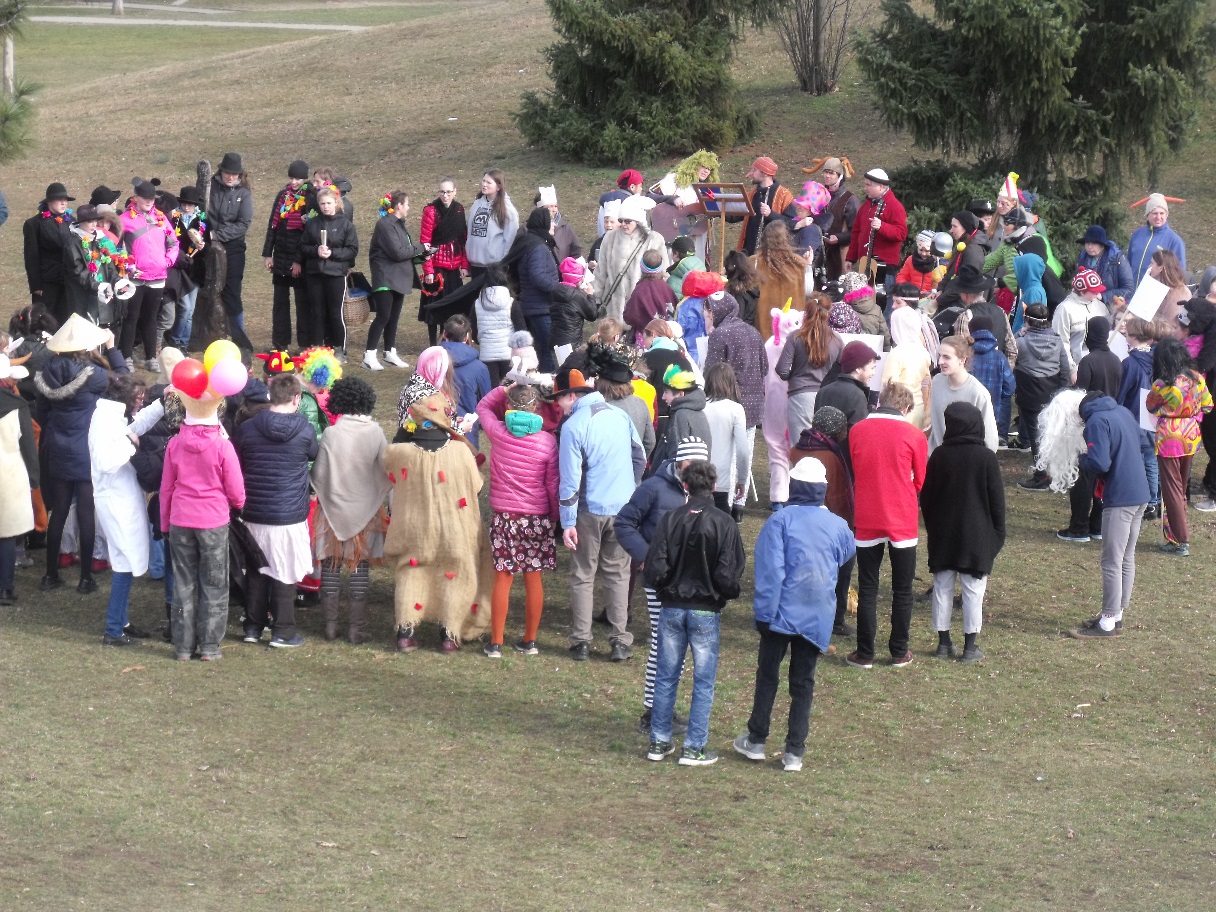 Velikonoce – pálení Morany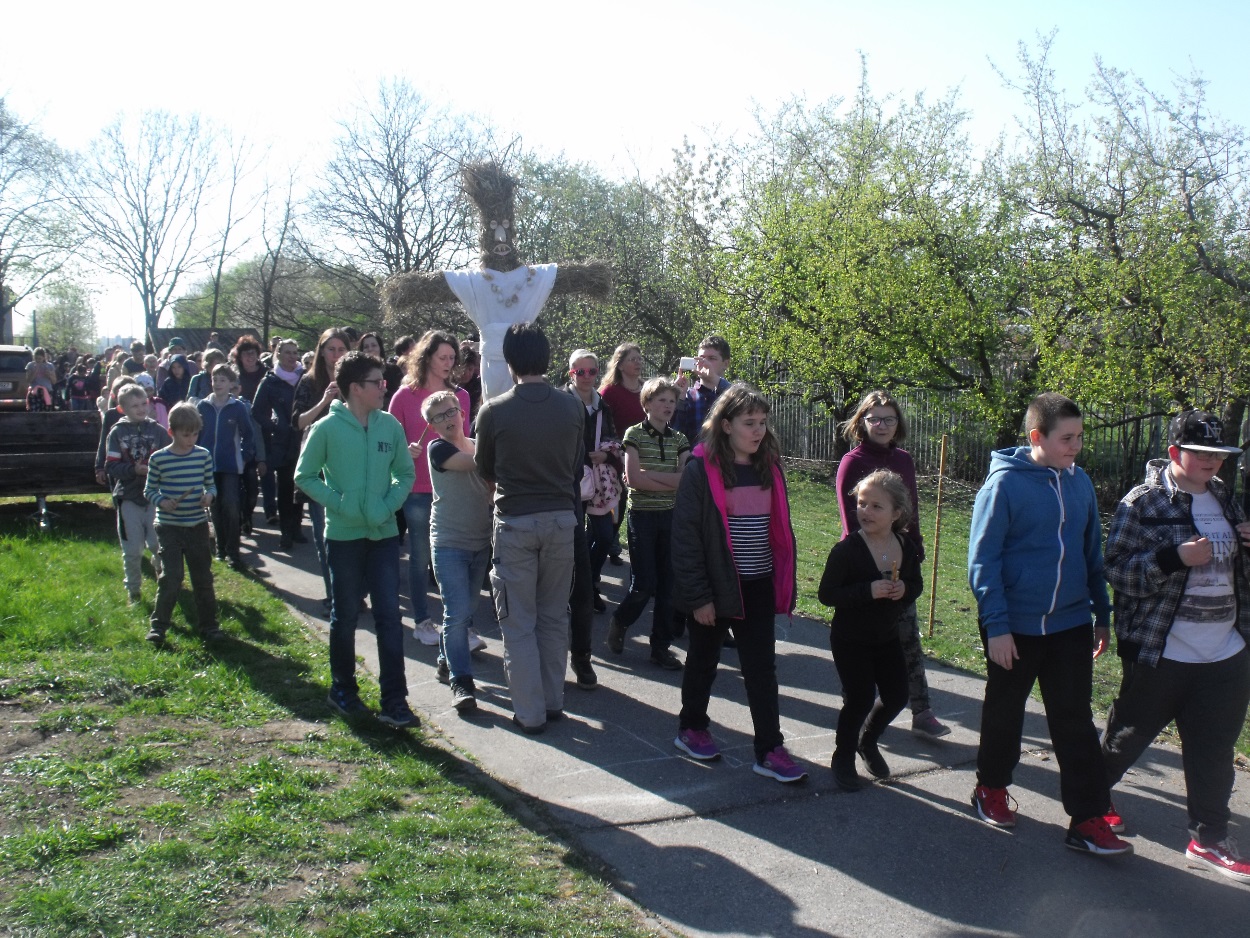 Závěrečné zkoušky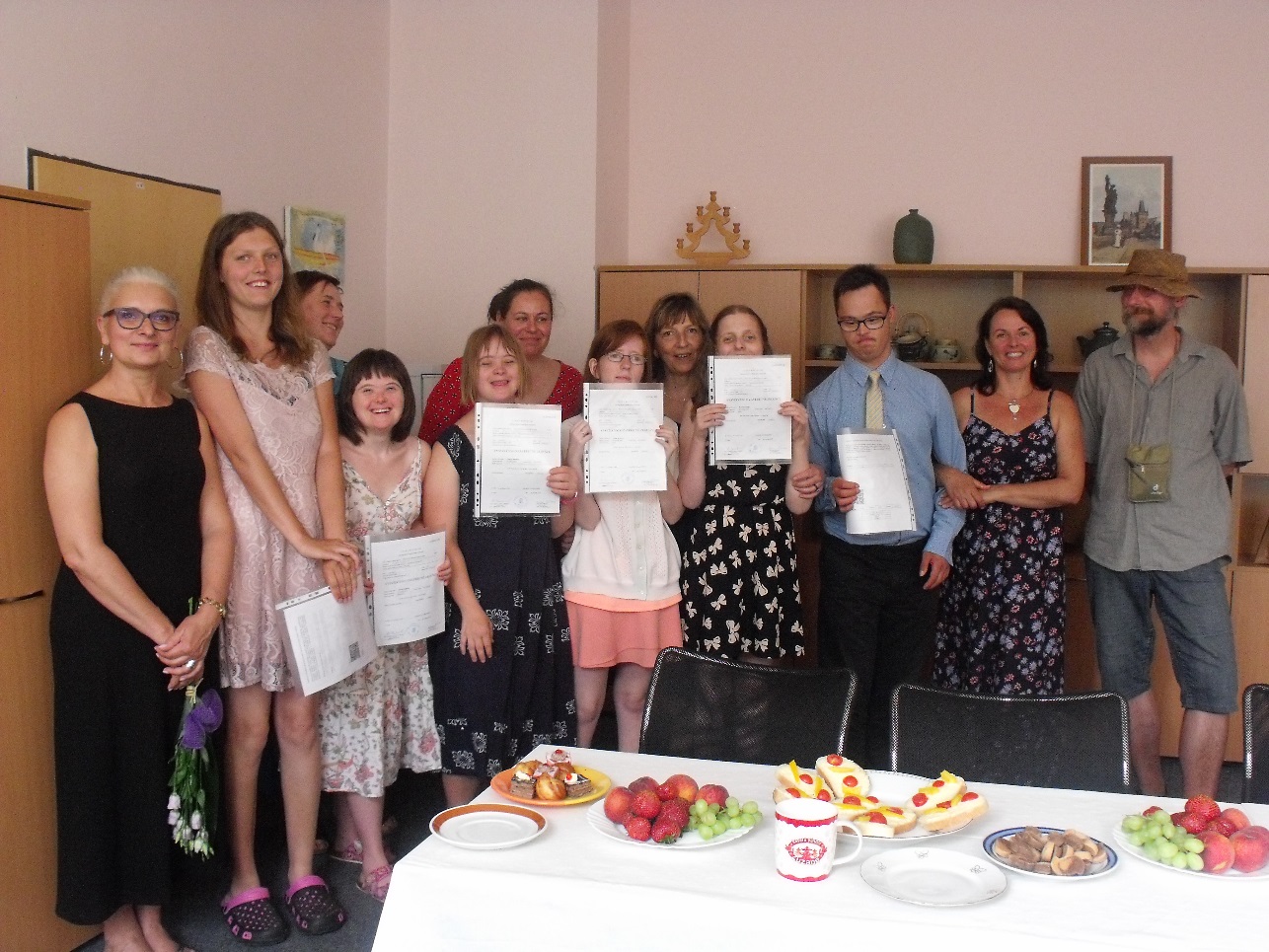 Závěrečná akademie v kostele Matky Terezy na HájíchVystoupení učitelů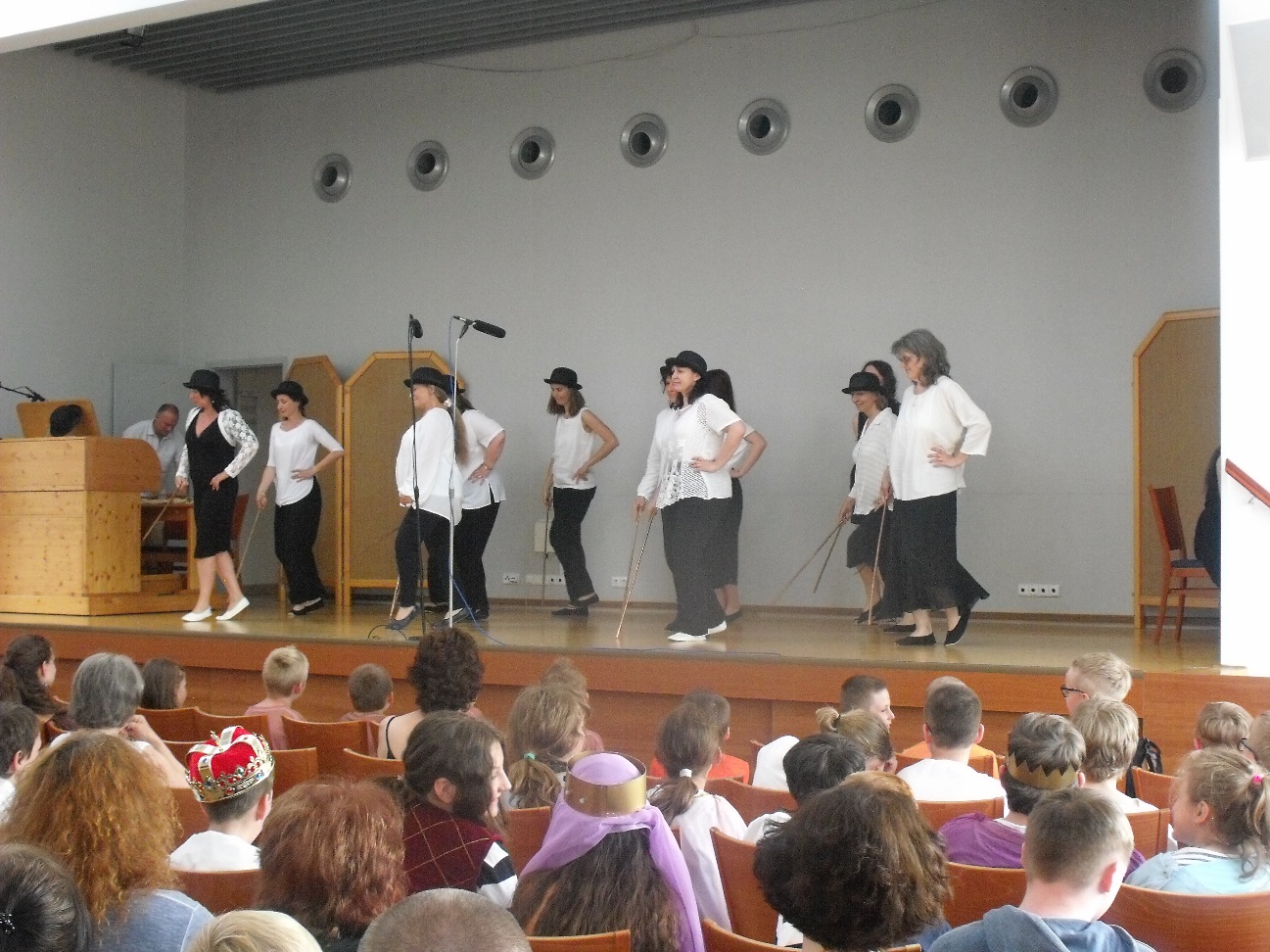 Vystoupení 6. třída – Noc na Karlštejně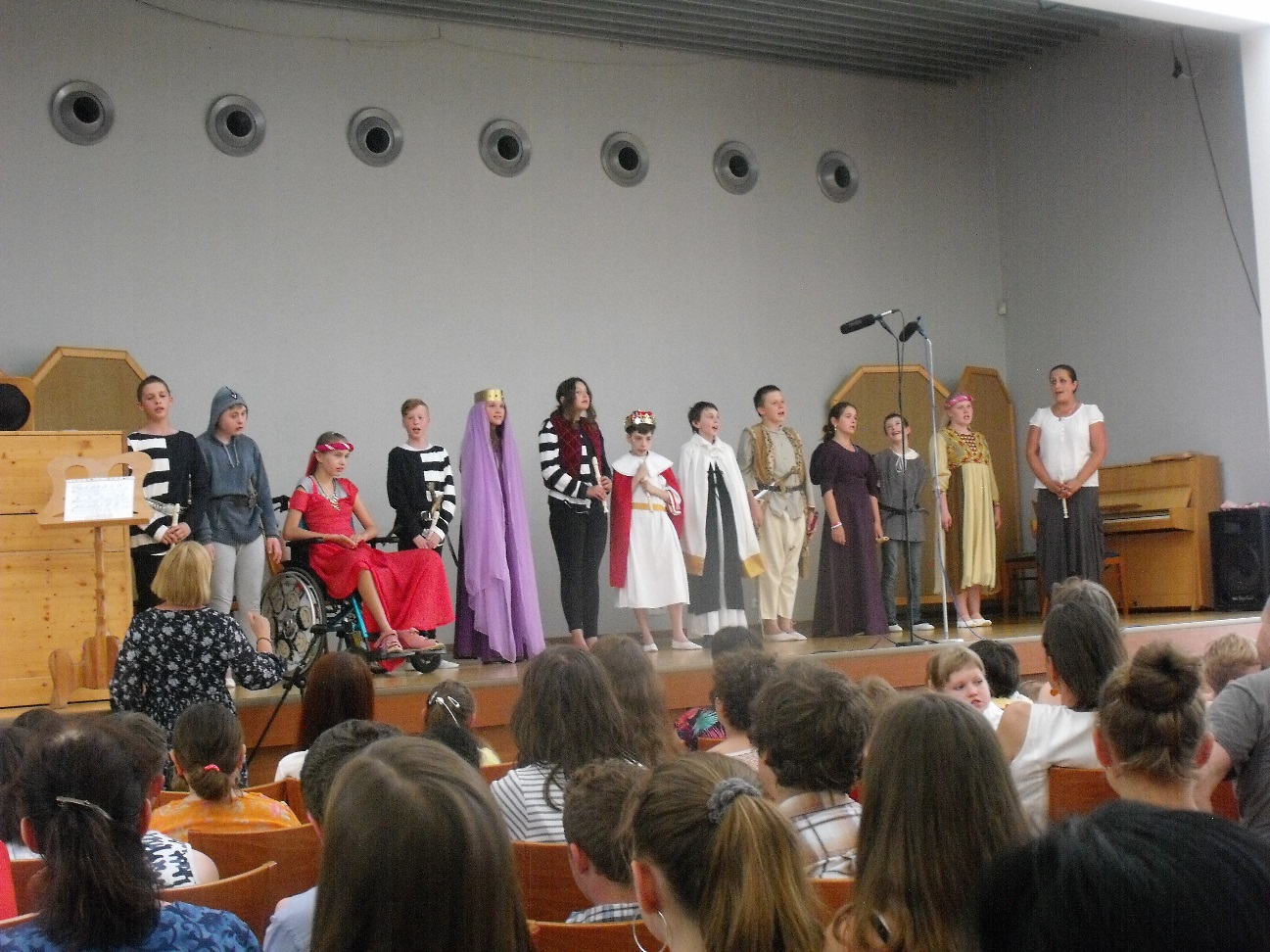 Flétnová koncert 9. třída – Vltava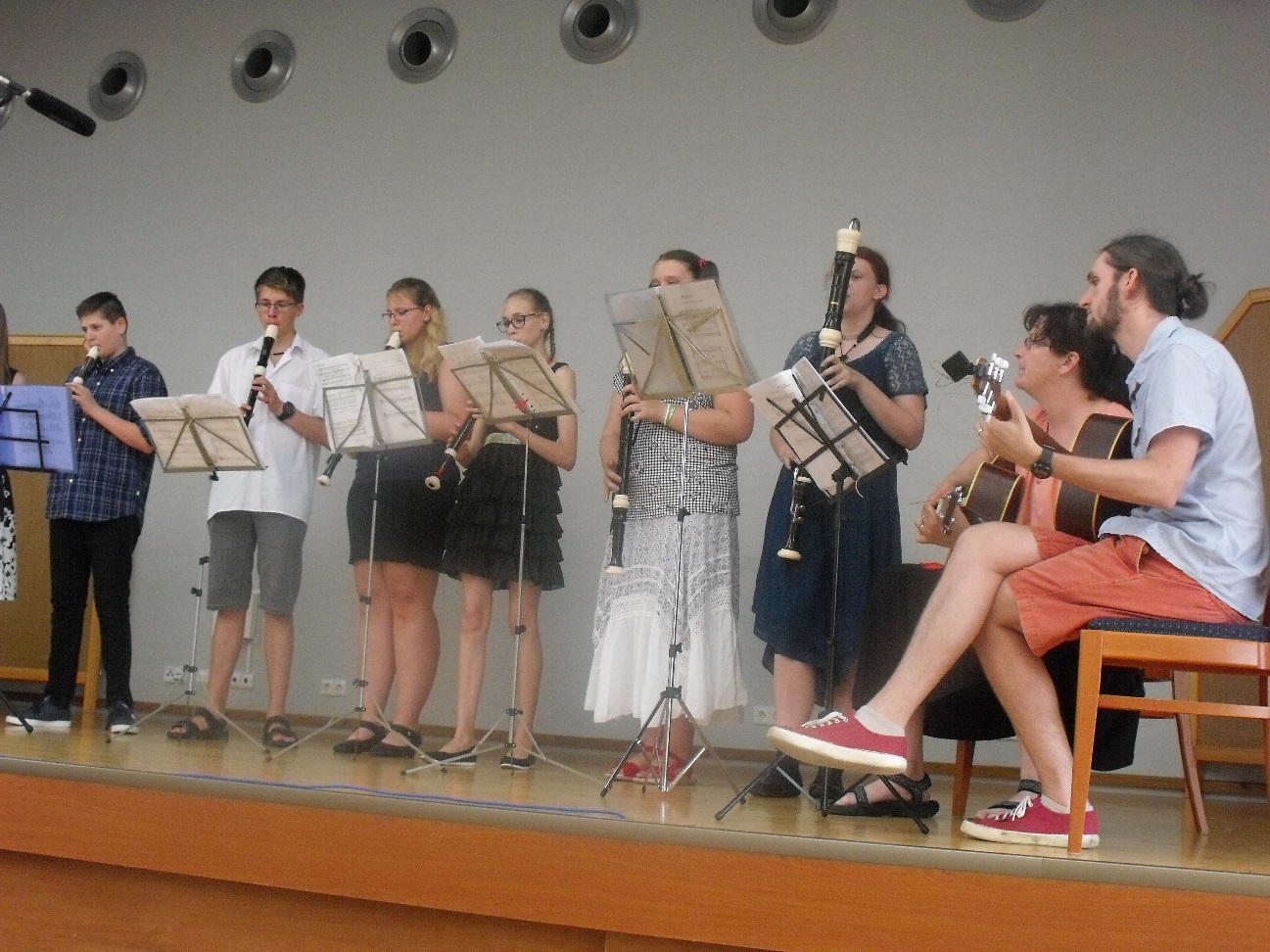 4. třída - eurytmie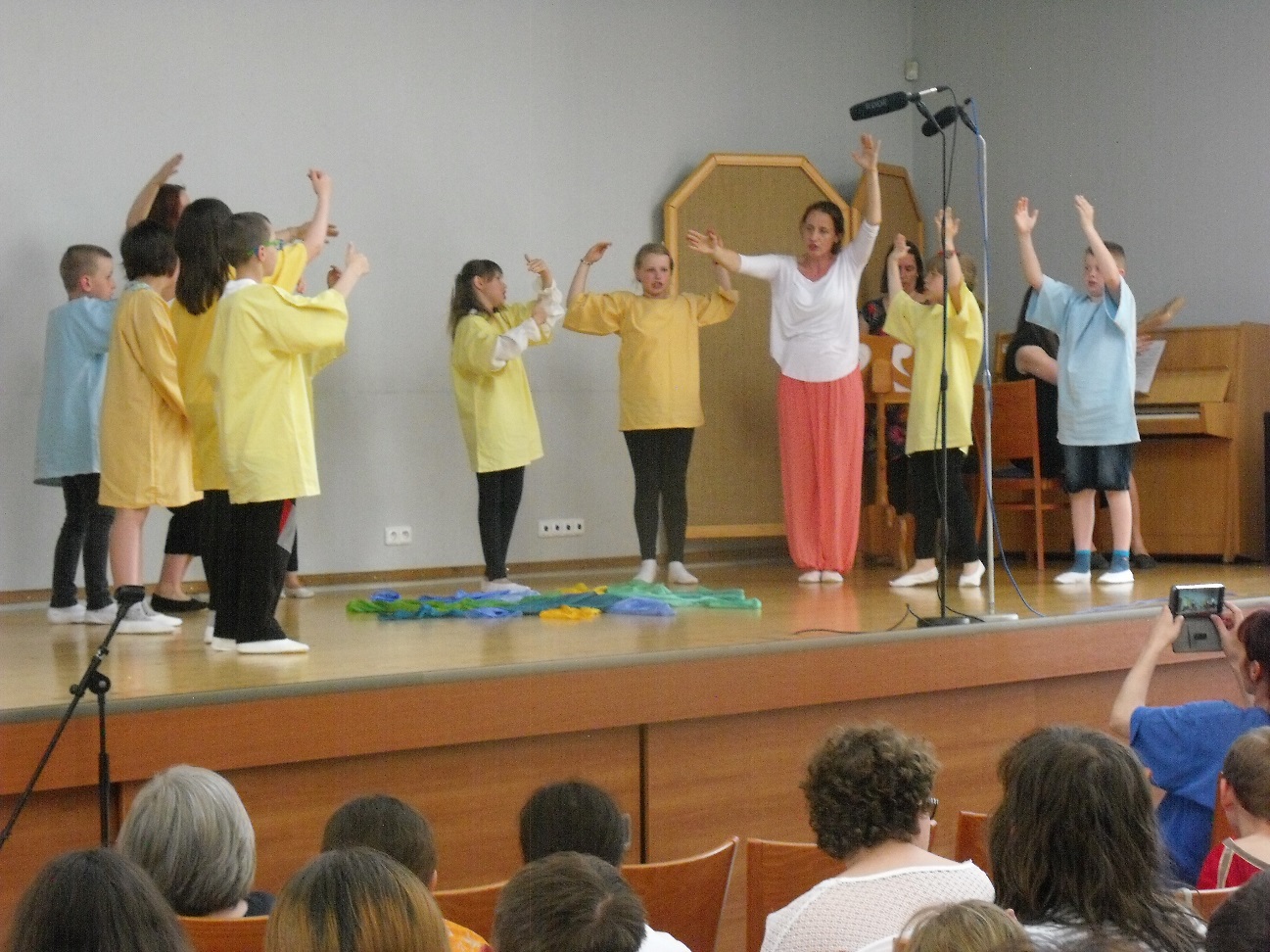 Renesanční tance 10. třída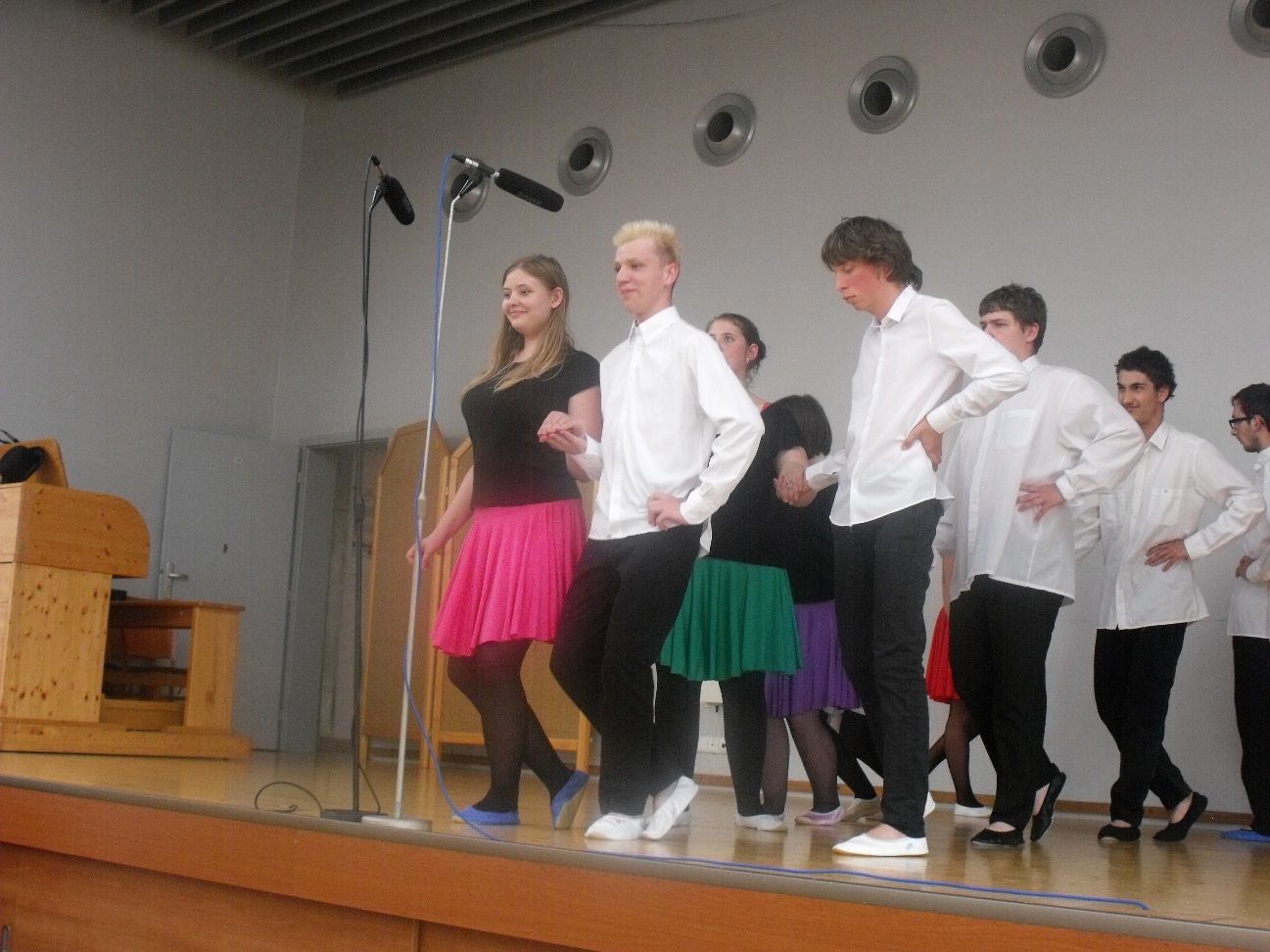 Loučení s odcházejícími žáky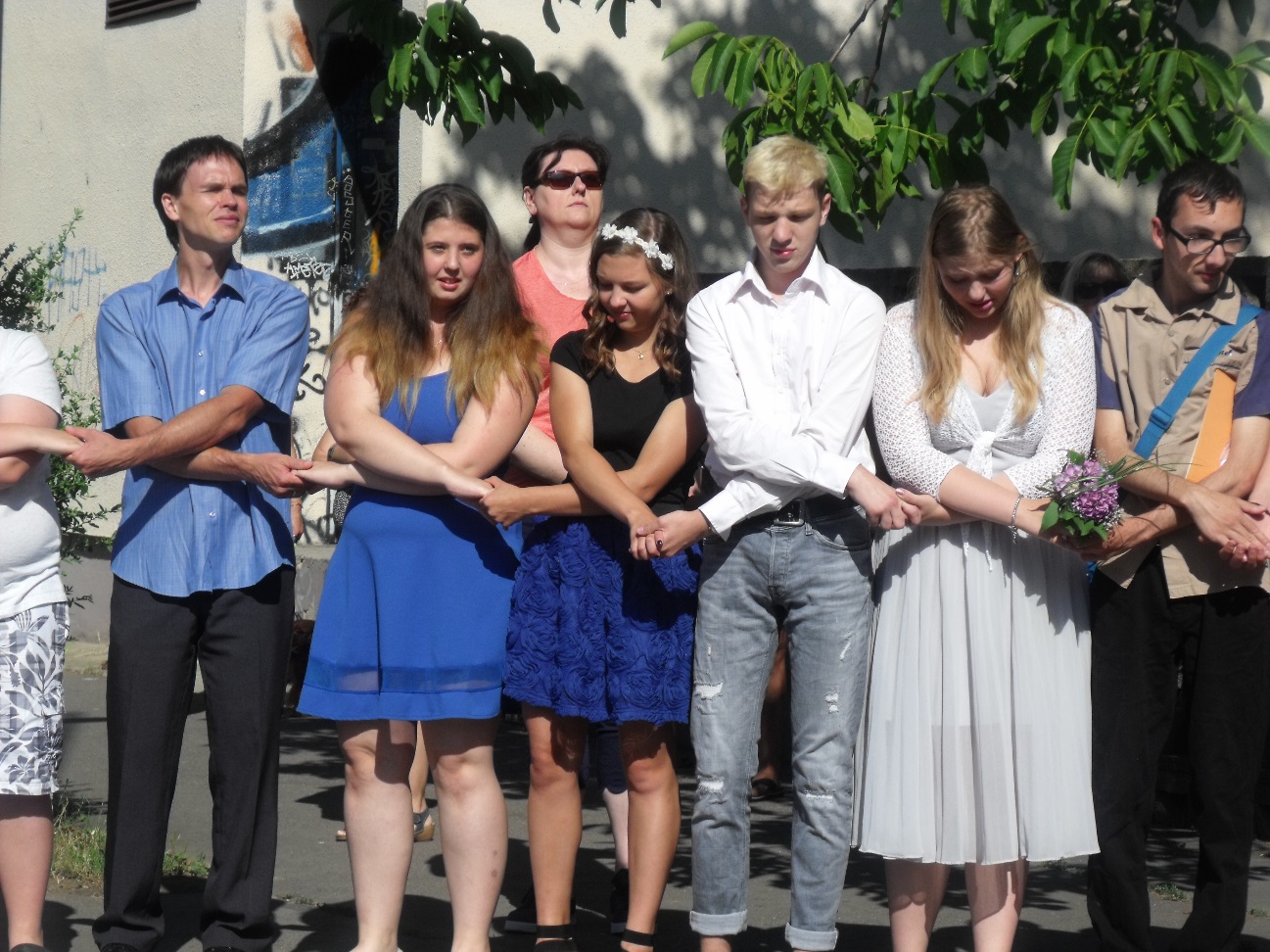 Lyžařský výcvik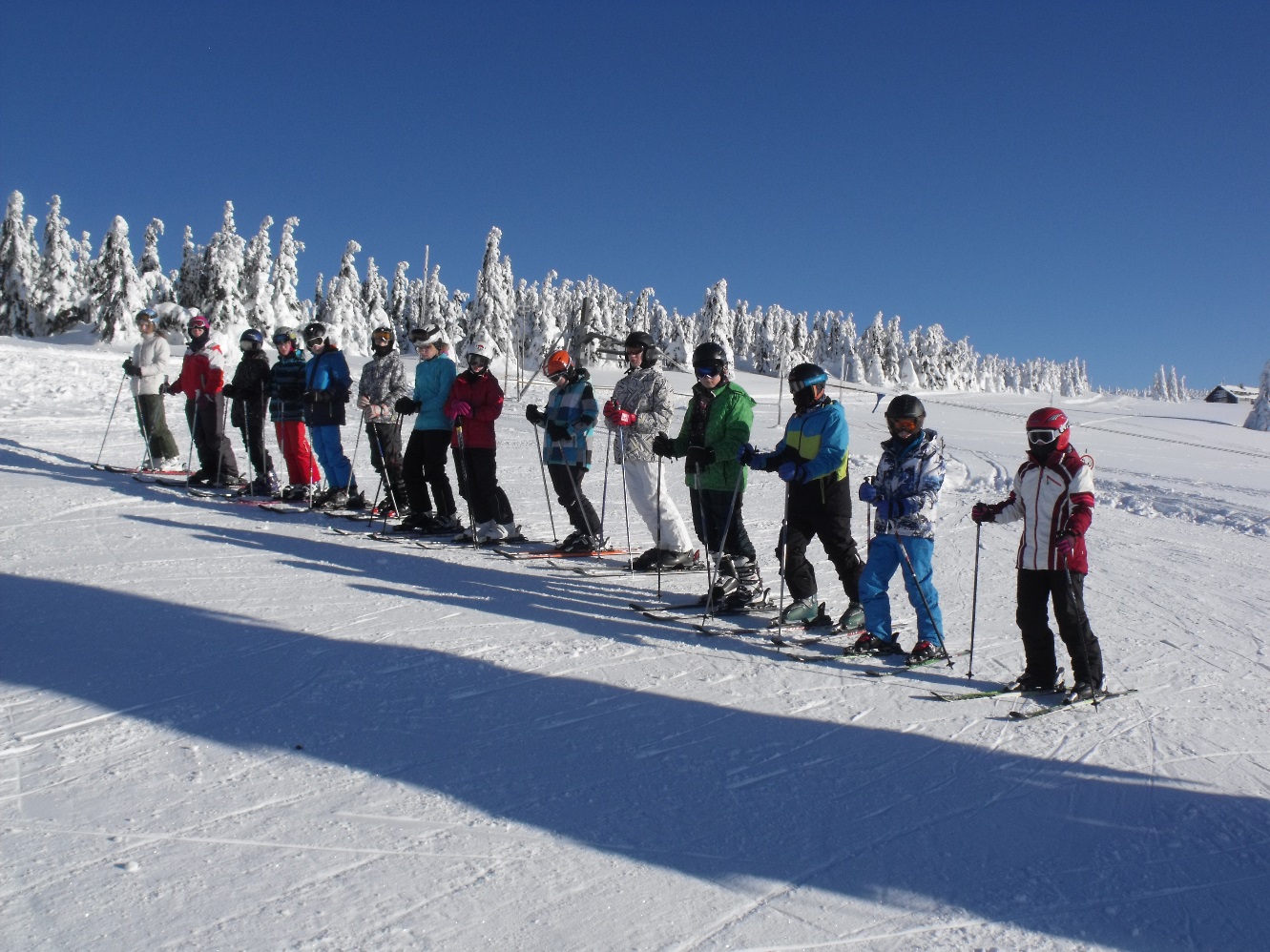 Olympiáda waldorfských škol České republiky – 5. třída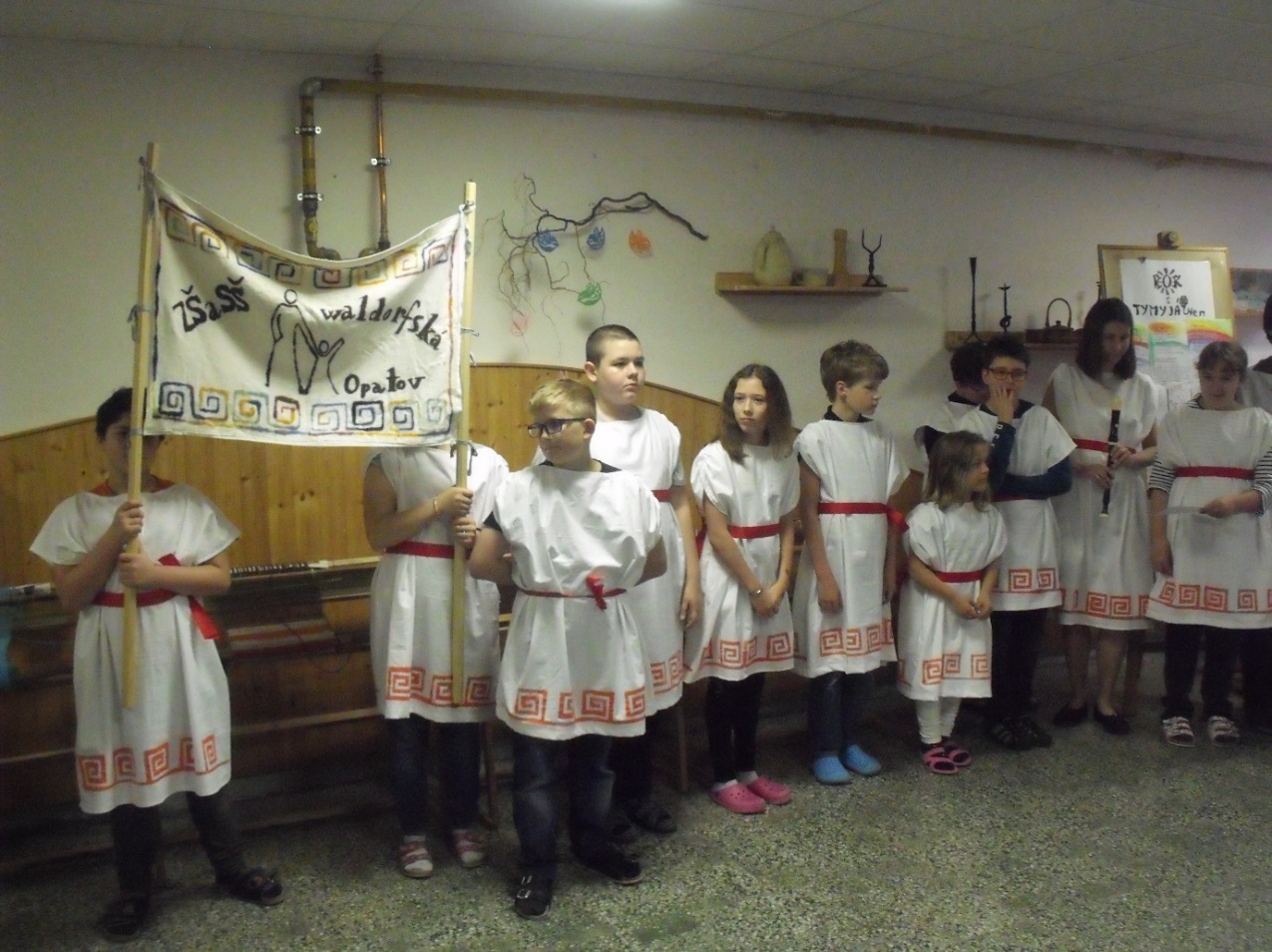 Divadlo žáků 9. třídy v divalde Na Prádle – Tom Soyer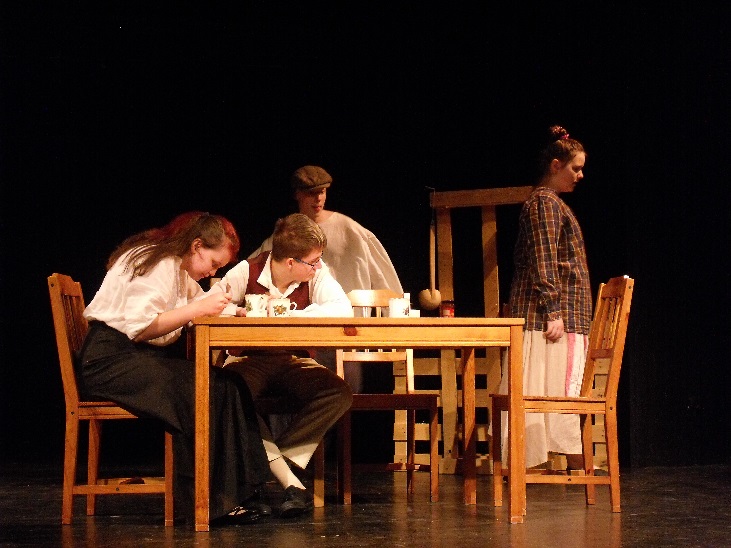 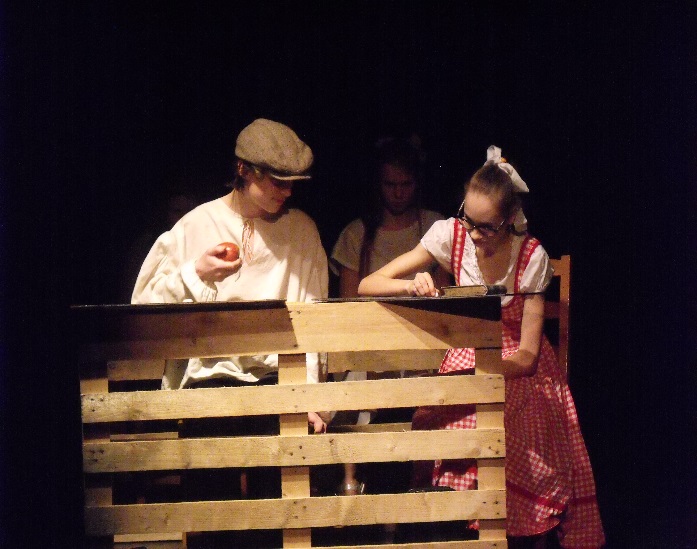 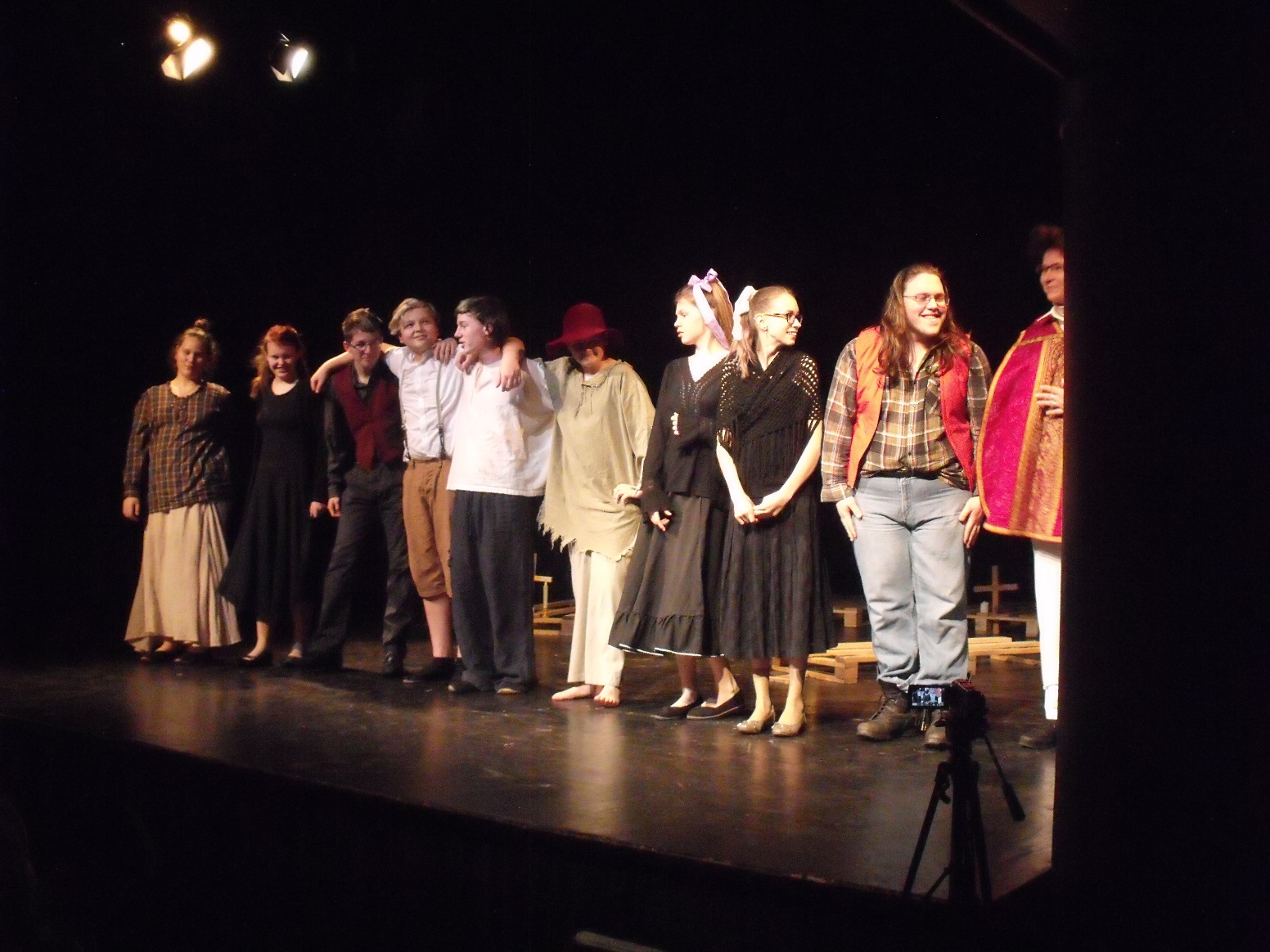 Divadlo 10. třídy – Lakomec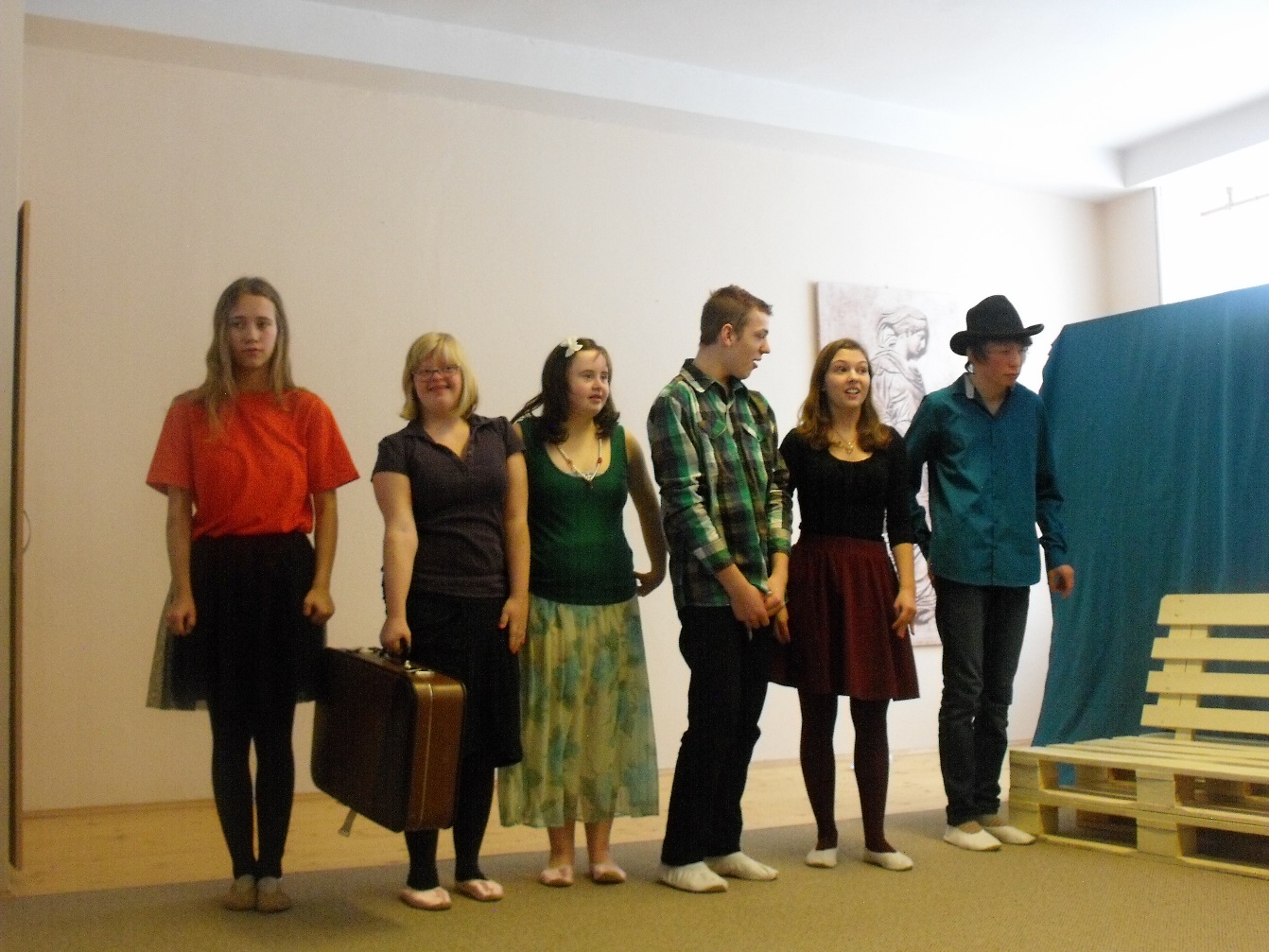 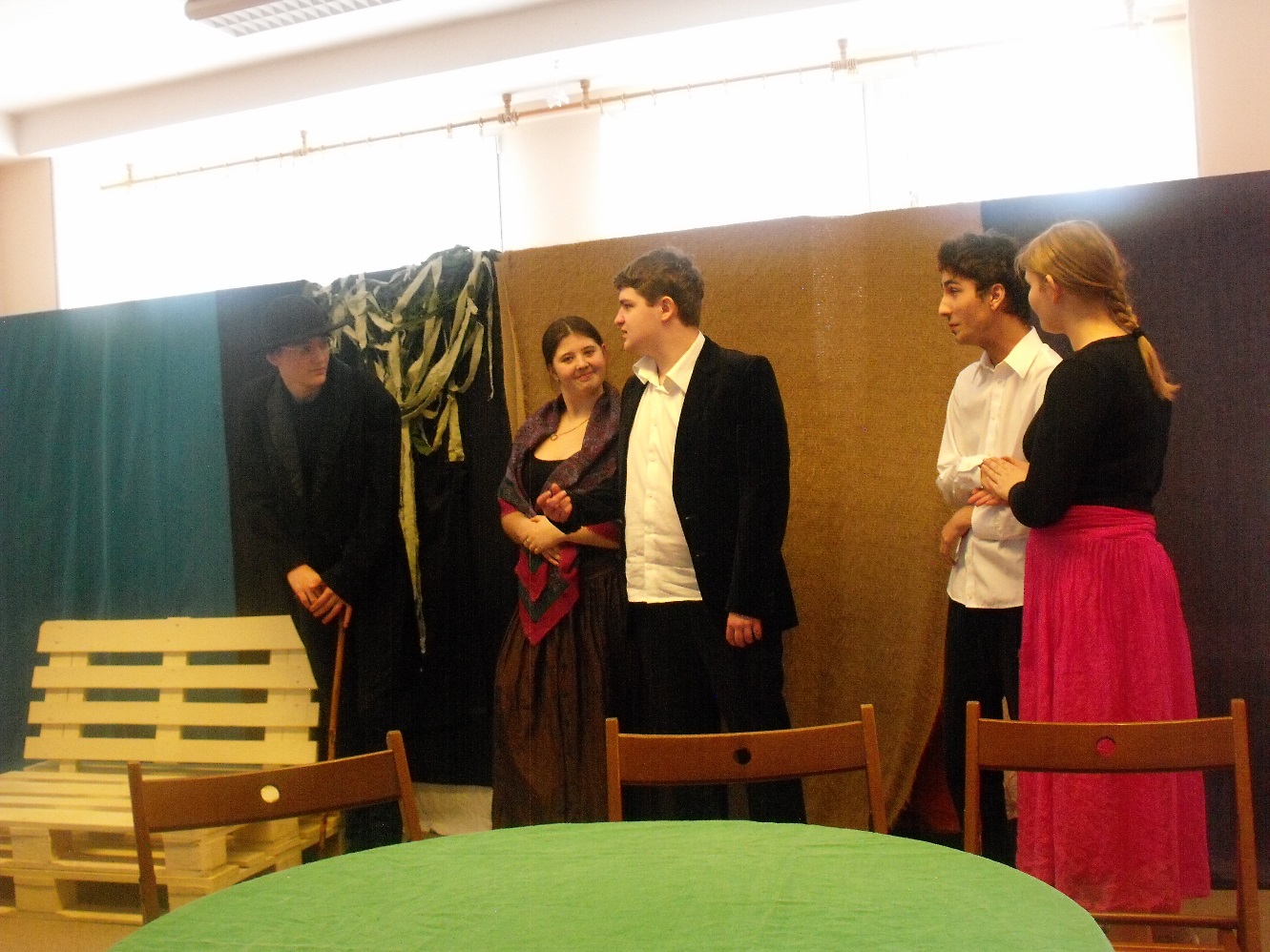 Divadelní představení Střední školy praktické – Faust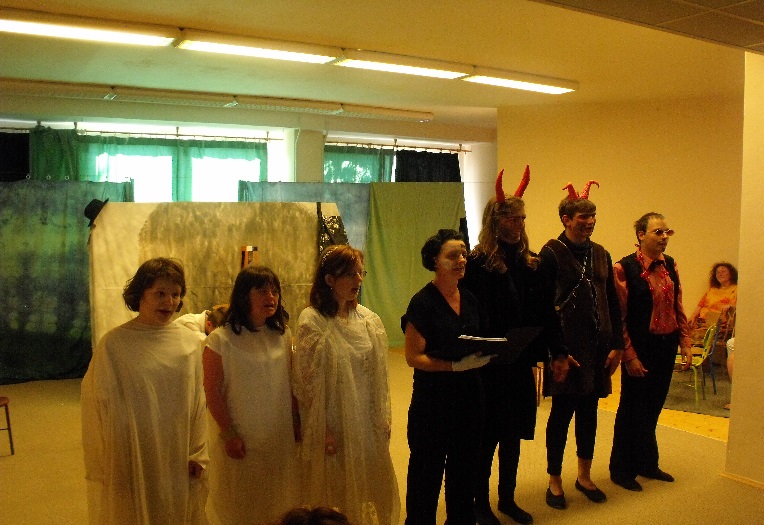 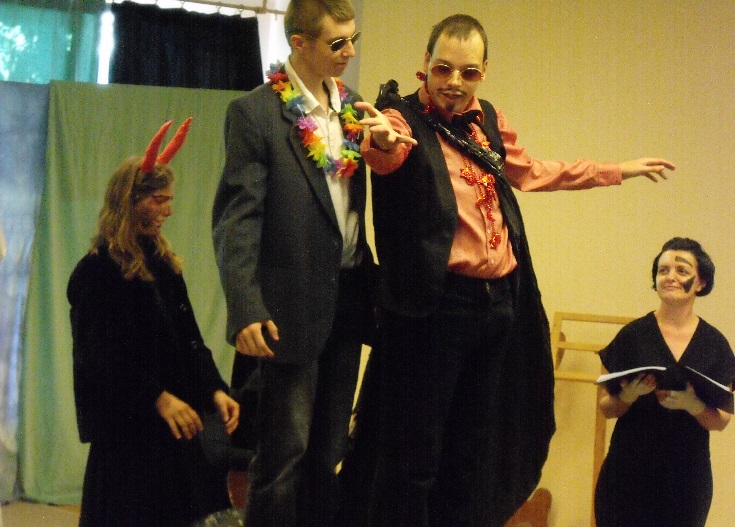 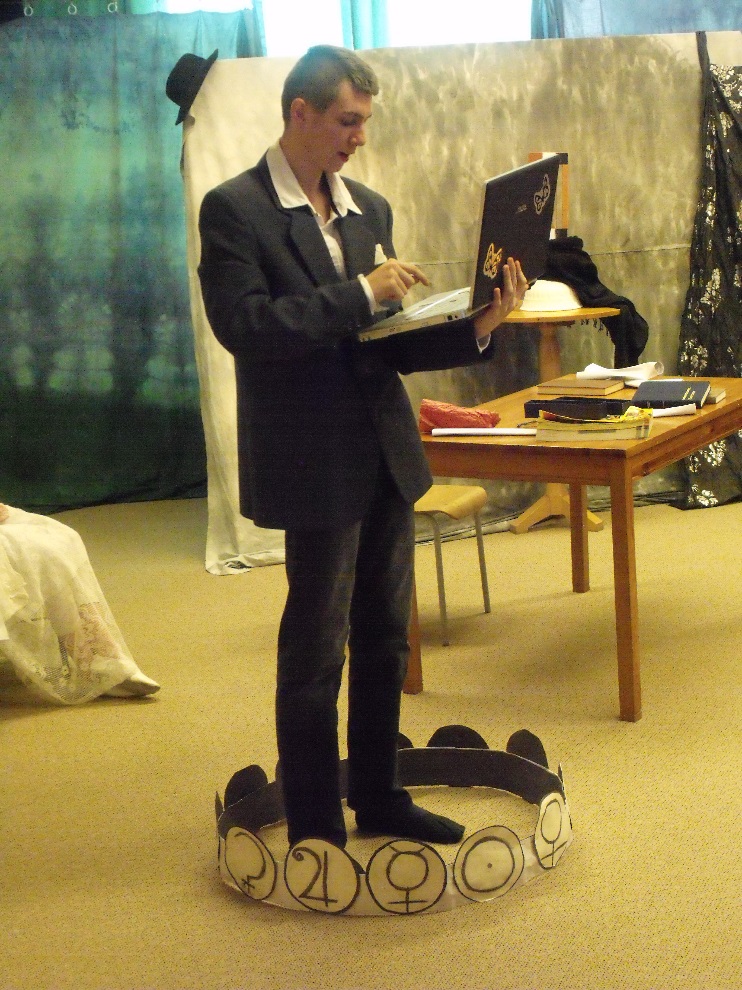 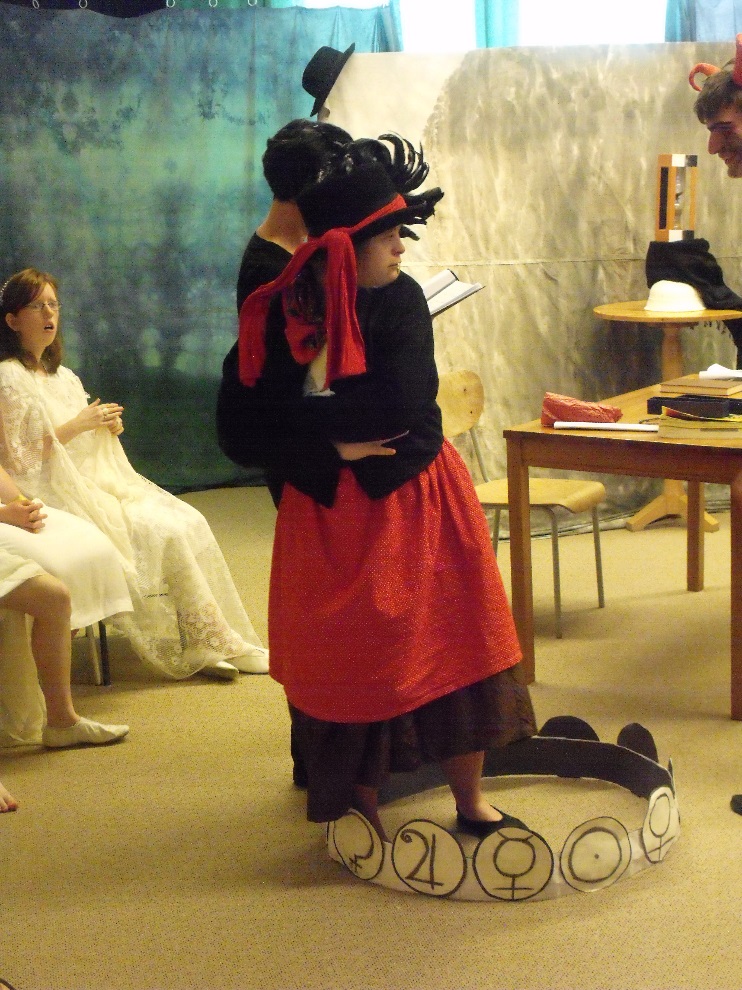 Divadelní představení Střední školy praktické – Noemova archa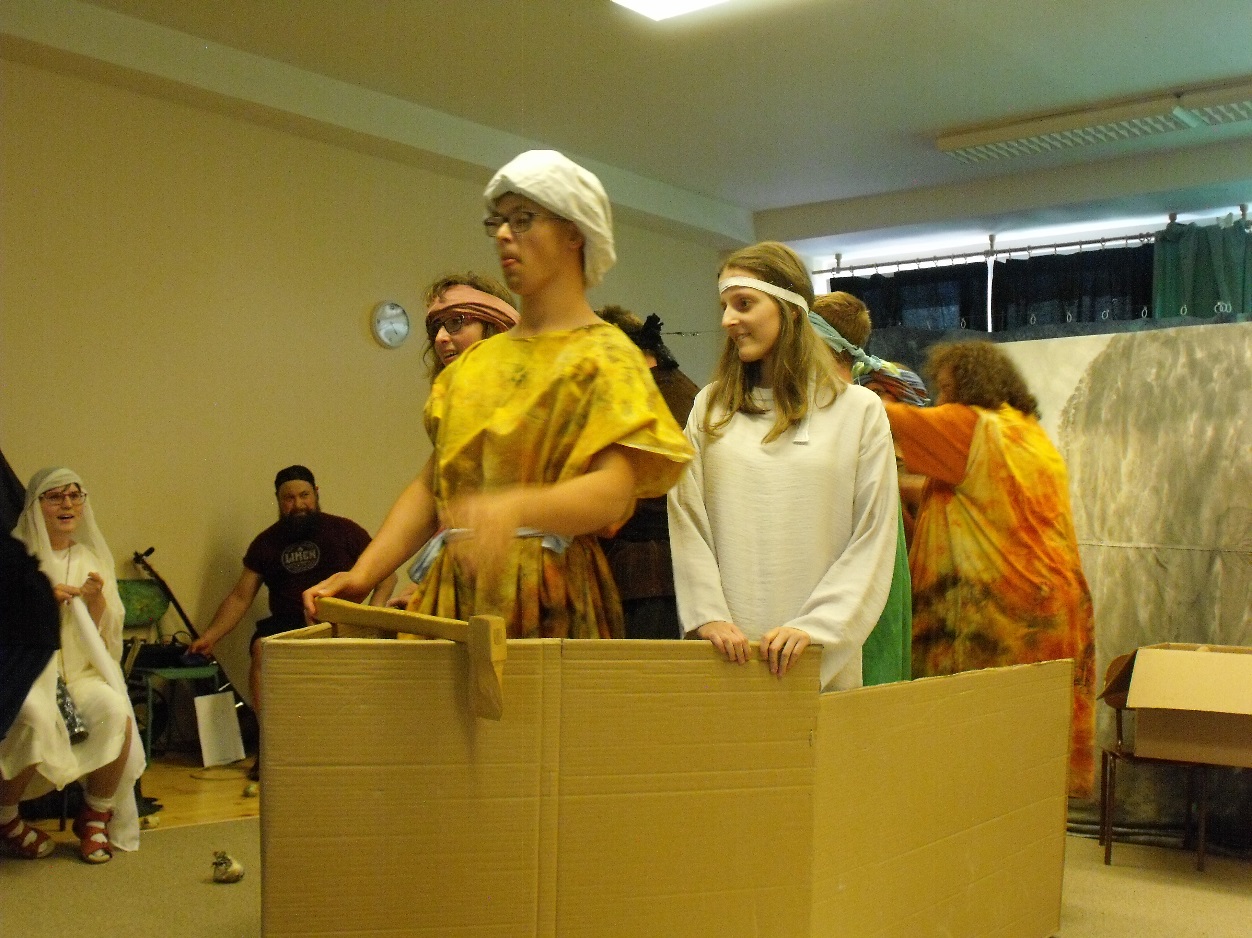 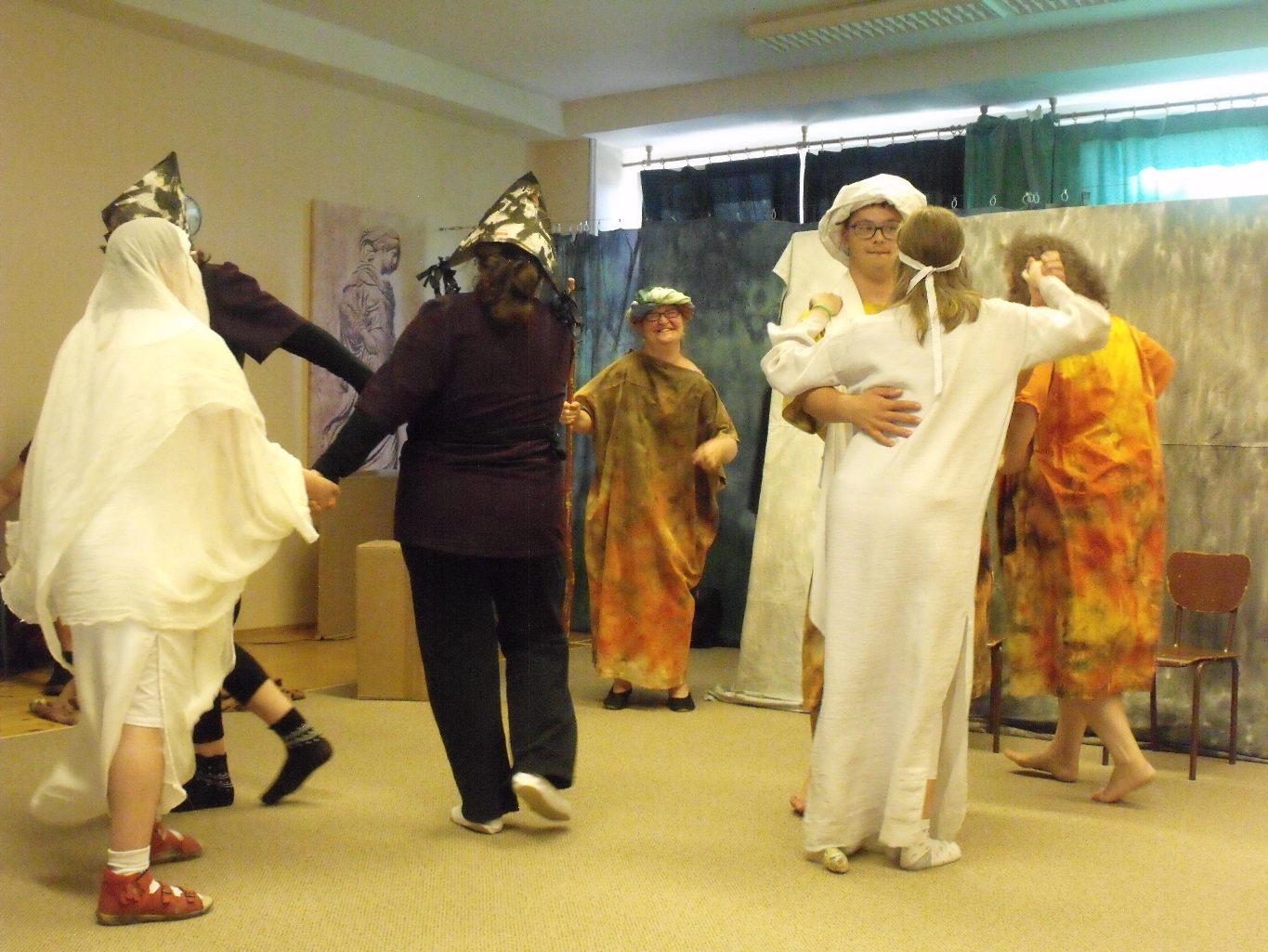 Školaředitel a zástupce ředitelefyzické osoby celkemředitel a zástupce ředitelepřepočtení na plně zaměstnanéinterní učiteléfyzické osoby celkeminterní učitelépřepočtení na plně zaměstnanéexterní učiteléfyzické osoby celkemexterní učitelépřepočtení na plně zaměstnanépedagogičtí pracovnícifyzické osoby celkempedagogičtí pracovnícipřepočtení na plně zaměstnané celkemZákladní škola222015,95003425,96Střední škola1166001210,6Školní družina0021,70021,7Školní klub0010,50010,5Školapočet pedagogických pracovníků počet pedagogických pracovníků celkem % z celkového počtu ped. pracovníkůZákladní školakvalifikovaných1885,71Základní školanekvalifikovaných414,29Střední školakvalifikovaných681,53Střední školanekvalifikovaných118,47Školní družinakvalifikovaných158,82Školní družinanekvalifikovaných141,18Školní klubkvalifikovaných00Školní klubnekvalifikovaných1100počet celkem ve fyzických osobách k 31.12.2018v tom podle věkových kategoriív tom podle věkových kategoriív tom podle věkových kategoriív tom podle věkových kategoriív tom podle věkových kategoriív tom podle věkových kategoriípočet celkem ve fyzických osobách k 31.12.2018do 20 let21 – 30 let31 – 40 let41 – 50 let51 – 60 let61 a více letZŠ0481961SŠ010450početzaměřenípočet účastníkůvzdělávací institucekvalifikační studium1Učitelství pro 1. stupeň ZŠ2Univerzita Karlova-pedagogická fakultadoplňkové pedagogické studium00rozšiřování aprobace1Didaktické studium cizího jazyka - němčina1NIDV Hradec KrálovéKvalifikační studium pro asistenty pedagoga2Asistent pedagoga2Pasparta Publishing, s.r.o., Libčice nad VltavouKvalifikační studium pro asistenty pedagoga2Asistent pedagoga2JABOK-VOŠ sociálně pedagogická a teologická, Praha 2Počet účastníkůNázev seminářů a kurzů1Výtvarný kurz pro pedagogy na waldorfské škole 1Seminář podpůrná pedagogika3Letní kurz waldorfské pedagogiky - AWŠ2Kurz hry na zobcovou flétnu2Čtyřletý seminář Bothmerovy gymnastiky -  Bothmer Movement International20Seminář prevence – práce ve vztahově a emočně náročných situacích a individuální výchovný plán1Základy mentorských dovedností1 Základní seminář pro waldorfského učitele1Zdravotnický kurz1Inspirace pro rozvoj čtenářské gramotnosti na 2. stupni ZŠ3Instruktor lyžování1Kurz pro sociální pracovníky1Mediace pro pedagogyfyzické osoby celkempřepočtení na plně zaměstnané54.75Počet účastníkůNázev seminářů a kurzů1Školení – datová schránkaŠkolapočet tříd / skupinpočet dětí / žákůZákladní škola16105Střední škola220Škola celkem18125ročníkpříchodyOdchodyDůvody1.002.1          0Neúspěšnost na běžné ZŠ3.20Neúspěšnost na běžné ZŠ4.005.11Neúspěšnost na běžné ZŠPřestup na jinou ZŠ6.007.10Neúspěšnost na běžné ZŠ8.009.0          010.00Celkem51Zdravotní postižení celkemCelkemCelkemZŠZŠSŠSŠZdravotní postižení celkemškolyžáci/studentiškolyžáciŠkolyžáciZdravotní postižení celkem21221108114z toho:mentální574413zrakovésluchovévady řeči1111tělesné33kombinované vadyautismus12111vývojové poruchy učení3232vývojové poruchy chování77školaprůměrný početdětí / žáků na třídu průměrný početdětí / žáků na učiteleZákladní škola6,566Střední škola103,8školakrajJihočeskýJihomoravskýKarlovarskýVysočinaKrálovéhradeckýLibereckýMoravskoslezskýOlomouckýPardubickýPlzeňskýStředočeskýÚsteckýZlínskýCELKEMZákladní školapočet dětí/žáků celkem1120Základní školaz tohonově přijatí11Střední školapočet dětí/žáků celkem13Střední školaz tohonově přijatíškolaZákladní škola waldorfskáZákladní škola waldorfskáZákladní škola waldorfskáz celkového počtu žáků:z celkového počtu žáků:Prospělo106z celkového počtu žáků:z celkového počtu žáků:prospělo s vyznamenáním0z celkového počtu žáků:z celkového počtu žáků:Neprospělo2z celkového počtu žáků:z celkového počtu žáků:opakovalo ročník0průměrný počet zameškaných hodin na žáka průměrný počet zameškaných hodin na žáka průměrný počet zameškaných hodin na žáka 135,8z toho neomluvenýchz toho neomluvenýchz toho neomluvených125školaStřední škola waldorfskáStřední škola waldorfskáStřední škola waldorfskáz celkového počtu žáků:z celkového počtu žáků:Prospělo20z celkového počtu žáků:z celkového počtu žáků:prospělo s vyznamenáním0z celkového počtu žáků:z celkového počtu žáků:Neprospělo0z celkového počtu žáků:z celkového počtu žáků:opakovalo ročník0průměrný počet zameškaných hodin na žáka průměrný počet zameškaných hodin na žáka průměrný počet zameškaných hodin na žáka 134,1z toho neomluvenýchz toho neomluvenýchz toho neomluvených0školazávěrečné zkouškyzávěrečné zkouškyškoladennívzdělávánívzdělávánípři zaměstnánípočet žáků, kteří konali zkouškupočet žáků, kteří konali zkouškupočet žáků, kteří konali zkoušku60z toho konali zkoušku opakovaněz toho konali zkoušku opakovaněz toho konali zkoušku opakovaně00počet žáků závěrečných ročníků, kteří nebyli připuštěni ke zkoušce v řádném termínupočet žáků závěrečných ročníků, kteří nebyli připuštěni ke zkoušce v řádném termínupočet žáků závěrečných ročníků, kteří nebyli připuštěni ke zkoušce v řádném termínu00počet žáků, kteří byli hodnocenipočet žáků, kteří byli hodnoceniprospěl s vyznamenáním60počet žáků, kteří byli hodnocenipočet žáků, kteří byli hodnoceniprospěl00počet žáků, kteří byli hodnocenipočet žáků, kteří byli hodnocenineprospěl00RVPPočet přihlášenýchPočet přijatýchPočet odkladů PŠDPočet nově otevřených třídRVP-ZŠ181212Kód a název oboruPočet přihlášenýchPočet přijatýchPočet nově otevřených tříd78-62-C/02 Praktická škola dvouletá981Typ školyPočet přijatých žákůObor75-41-E/01 SOU Vyšehrad, Vratislavova31/6, Praha 21Pečovatelské služby28-57-H/01 SŠ a MŠ Aloyse Klara, Vídeňská 756/28, Praha 41Výrobce a dekoratér keramiky69-53-H/01 SŠ a MŠ Aloyse Klara, Vídeňská 756/28, Praha 41Rekondiční a sportovní masér29-51-E/01 1Cukrářské práce82-51-L/05 SOU Sklářské, Wolkerova 316, Nový Bor1Design skla69-51-H SŠ-Centrum odborné přípravy technickohospodářské, Poděbradská 1/179 Praha 91KadeřníkTyp školyPočet přijatých žákůObor31-57-E/01 SŠ a MŠ Aloyse Klara, Vídeňská 756/28, Praha 41Textilní a oděvní výroba78-62-C/02 SŠ a SŠ Kupeckého 576, Praha 41Praktická škola dvouletá28-57-E/01 OU pro žáky s více vadami, Chelčického 2, Praha 31Keramické práceZŠ a SŠ Vachkova 941, Praha 101Praktická škola jednoletáPodporované zaměstnání21234Zcela souhlasíAnoSpíše souhlasíVětšinou anoMám výhradySpíše neNesouhlasíNeRodiče 6. ročníkuUčitelka 6. ročníkuRodiče 10. ročníkuUčitelka 10. ročníku                 1,7              2,1                 1,3               1,9Rodiče 6. ročníkuUčitelka 6. ročníkuRodiče 10. ročníkuUčitelka 10. ročníku                 1,7              2,3                 1,2               2,1Rodiče 6. ročníkuUčitelka 6. ročníkuRodiče 10. ročníkuUčitelka 10. ročníku                2,1              1,9                 1,6               2,0Rodiče 6. ročníkuUčitelka 6. ročníkuRodiče 10. ročníkuUčitelka 10. ročníku               2,0              2,0                 1,5               1,9Rodiče 6. ročníkuUčitelka 6. ročníkuRodiče 10. ročníkuUčitelka 10. ročníku               2,1              2,5                 1,9               1,9Rodiče 6. ročníkuUčitelka 6. ročníkuRodiče 10. ročníkuUčitelka 10. ročníku                1,9              2,0                 1,5               2,0Třídadatumpočet žákůnáplň2. třída10. – 14. 9. 20187Projektové vyučování v přírodě3. třída20. - 21. 5. 201910Projektové vyučování v přírodě4. třída20. – 24. 5. 201911Projektové vyučování v přírodě6. třída13. – 17. 5. 201911Projektové vyučování v přírodě8. třída17. – 21. 9. 201810Projektové vyučování v přírodě9. třída17. – 21. 9. 201810Projektové vyučování - geologie9. třída13. – 17. 5. 201910Zahraniční zájezd do Florencie10. třída3. – 7. 6. 201912Projektové vyučování v přírodě7.třída + výběr žáků 21. – 25. 1. 201925lyžařský výcvikCelkem96